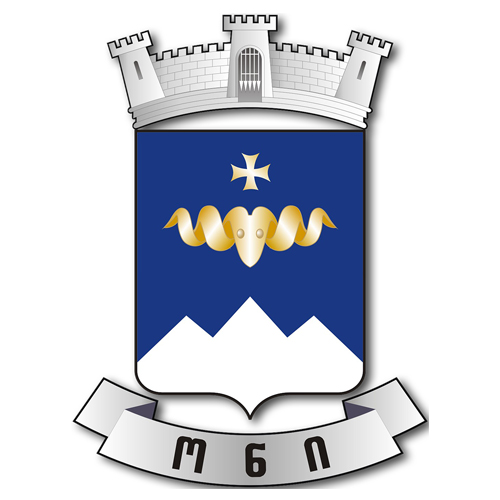 ონის მუნიციპალიტეტის 2024 წლის ბიუჯეტისპროგრამული დანართიონის მუნიციპალიტეტის პროგრამული ბიუჯეტის დანართი(დანართი ატარებს საინფორმაციო ხასიათს და მისი დამტკიცება არ ხდება საკრებულოს მიერ)2024 წლის ბიუჯეტით განსაზღვრული პროგრამების მოსალოდნელი შედეგები და ინდიკატორებიინფრასტრუქტურის განვითარება მუნიციპალიტეტის ეკონომიკური განვითარებისათვის აუცილებელ პირობას წარმოადგენს მუნიციპალური ინფრასტრუქტურის შემდგომი გაუმჯობესება და აღნიშნული მიმართულება ბიუჯეტის ერთ-ერთ მთავარ პრიორიტეტს წარმოადგენს. პრიორიტეტის ფარგლებში გაგრძელდება საგზაო ინფრასტრუქტურის მშენებლობა რეაბილიტაცია, წყლის სისტემების, გარე განათების ქსელის განვითარება და მუნიციპალიტეტში სხვა აუცილებელი კეთილმოწყობის ღონისძიბების დაფინანსება. პრიორიტეტის ფარგლებში განხორციელდება როგორც ახალი ინფრასტრუქტურის მშენებლობა, ასევე, არსებული ინფრასტრუქტურის მოვლა-შენახვა და დაფინანსდება მის ექსპლოატაციასთან დაკავშირებული ხარჯები.პრიორიტეტი კავშირშია “ჩვენი სამყაროს გარდაქმნა: 2030 წლის დღის წესრიგი მდგრადი გავნითარებისათვის“-ის შემდეგ მიზნებთან და ამოცანებთან: მიზანი 1; მიზანი 6; მიზანი 8; მიზანი 9; მიზანი 11.1.1. პროგრამის დასახელება  საგზაო ინფრასტრუქტურის განვითარება (პროგრამული კოდი 02 01)განმახორციელებელი:  ონის მუნიციპალიტეტის სივრცითი მოწყობისა და ინფრასტრუქტურის სამსახურიპროგრამის აღწერა და მიზანი: მუნიციპალიტეტის პერსპექტიული განვითარებისათვის მნიშვნელოვანია მიმართულების მუდმივი სრულყოფა საგზაო ინფრასტრუქტურის სფეროში. კეთილმოწყობილი საგზაო ინფრასტუქტურა ხელს უწყობს მუნიციპალიტეტის გზებზე გადაადგილება იყოს უსაფრთხო და კომფორტული. პროგრამა ითვალისწინებს მუნიციპალიტეტის ტერიტორიაზე არსებული ადგილობრივი მნიშვნელობის გზების  კაპიტალურ და მიმდინარე შეკეთებას, მუნიციპალიტეტში ახალი გზების მშენებლობას. პროგრამის დაფინანსება ხდება სახელმწიფო ბიუჯეტიდან გამოყოფილი კაპიტალური ტრანსფერით და ადგილობრივი ბიუჯეტის საკუთარი სახსრებით. ადგილობრივი ბიუჯეტის თანხები ასევე ხმარდება გზების კაპიტალური შეკეთების დაფინანსებასა და გზების მიმდინარე შეკეთებას. მიმდინარე პერიოდისათვის მუნიციპალიტეტში სოფლებამდე მისასვლელი გზების 60% სრულად რეაბილიტირებულია, დარჩენილ ნაწილზე მიმდინარეობს სარეაბილიტაციო სამუშაოები, ხოლო ნაწილზე იგეგმება შესაბამისი სამუშაობის ჩატარება. სარეაბილიტაციო გზების შერჩევა და პრიორიტეტიზაცია ხორციელდება მოსახლეობის მოთხოვნების შესაბამისად, ასევე მხედველობაში მიიღება სტიქიური მოვლენების შედეგების აღმოფხვრა და სხვა წინასწარ გაუთვალისწინებელი ღონისძიებები. პროგრამის ფარგლებში ფინანსდება ორი ქვეპროგრამა: - გზების კაპიტალური შეკეთება; - გზების მიმდინარე შეკთება.პროგრამის მიზანია:  ადგილობრივი მნიშვნელობის გზების მოწესრიგებული ინფრასტრუქტურა და ექსპლოატაციის გაზრდილი პერიოდი; მუნიციპალიტეტის გზებზე გადაადგილება იყოს უსაფრთხო და კომფორტული; მგზავრთა გადაადგილების შემცირებული დრო; მოსალოდნელი საბოლოო შედეგი: მოწესრიგებული და განვითარებული საგზაო ინფრასტრუქტურა; გზების ექსპლოატაციის გაზრდილი პერიოდი. მოსალოდნელი შუალედური შედეგების შეფასების ინდიკატორებიგანხორციელების ვადები   მრავალწლიანი1.1.1. ქვეპროგრამის დასახელება და პროგრამული კოდი გზების კაპიტალური შეკეთება (პროგრამული კოდი 02 01 01)ქვეპროგრამის განმახორციელებელი: ონის მუნიციპალიტეტის სივრცითი მოწყობისა და ინფრასტრუქტურის სამსახურიქვეპროგრამის აღწერა და მიზანი: ქვეპროგრამის ფარგლებში დაგეგმილია ონის  მუნიციპალიტეტში არსებული დაზიანებული და ამორტიზირებული გზების  კაპიტალური შეკეთება/რეაბილიტაცია.  კერძოდ: დაგეგმილია შემდეგი პროექტების განხორციელება:- სოფელ ლაგვანთა-საკაო-მაჟიეთი-ხიდეშლების მიმართულებით გზის ასფალტო-ბეტონით კაპიტარული რეაბილიტაცია;- სოფელ ფარახეთში გზის რეაბილიტაცია ასფალტო-ბეტონის საფარით;- სოფელ ლაჩთის გზის რეაბილიტაცია ასფალტო-ბეტონის საფარით;- სოფელ გომში გზის რეაბილიტაცია ბეტონის საფარით;- სოფელ ჯინჭვისში გზის რეაბილიტაცია ასფალტო-ბეტონისა და ბეტონის საფარით;- სოფელ უწერაში გზის რეაბილიტაცია ბეტონის საფარით;- სოფელ წმენდაურში გზის რეაბილიტაცია ასფალტო-ბეტონის საფარით;- სოფელ პიპილეთი-ჟაშქვის გზის რეაბილიტაცია ბეტონის საფარით;- სოფელ კომანდელი-ხირხონისი-ქორთა-ქრისტესი-სხიერი გზის რეაბილიტაცია ასფალტო-ბეტონის საფარით; - სოფელ შქმერი-მრავალძლის გზის რეაბილიტაცია ასფალტო-ბეტონის საფარით;- სოფელ წოლაში გზის რეაბილიტაცია ასფალტო-ბეტონის საფარით;პროექტების დაფინანსება მოხდება რეგიონში განსახორციელებელი პროექტების ფონდიდან და თანადაფინანსებით ადგილობრივი ბიუჯეტიდან. ქვეპროგრამა ასევე ითვალისწინებს სტიქიური მოვლენების შედეგების სალიკვიდაციო ღონისძიებების განხორციელებსა მუნიციპალიტეტის სოფლებში დაზიანებული გზების კაპიტალურ რეაბილიტაციას. ქვეპროგრამის მიზანია: ადგილობრივი მნიშვნელობის საგზაო ინფრასტრუქტურა იყოს მოწესრიგებული; მუნიციპალიტეტის სოფლებში მისასვლელ გზებზე მგზავრთა გადაადგილება იყოს დროული, უსაფრთხო და კომფორტული; მოსალოდნელი შუალედური შედეგები: მუნიციპალიტეტის სოფლებში არსებული მწყობრიდან გამოსული გრუნტის გზის კაპიტალური რეაბილიტაცია ასფალტით, ასფალტო-ბეტონითა და ცემენტ-რკინა ბეტონით, ასევე გრუნტის გზის მოხრეშვა-მოშანდაგება სანიაღვრე არხებით და კიუვეტებით; მოსალოდნელი შუალედური შედეგების შეფასების ინდიკატორები1.1.2. ქვეპროგრამის დასახელება და პროგრამული კოდი გზების მიმდინარე შეკეთება (პროგრამული კოდი 02 01 02)ქვეპროგრამის განმახორციელებელი: ონის მუნიციპალიტეტის სივრცითი მოწყობისა და ინფრასტრუქტურის სამსახურიქვეპროგრამის აღწერა და მიზანი: ქვეპროგრამა ითვალისწინებს  ადგილობრივი მნიშვნელობის გზების მიმდინარე და პერიოდულ ორმულ შეკეთებას ქალაქის და სოფლის ზონების თოვლისაგან და მეწყრისაგან წმენდას და სტიქიური მოვლენების შედეგების სალიკვიდაციო ღონისძიებებს.ასევე ქვეპროგრამის ფარგლებში განხორციელდება სოფელ ჭალაში დაზიანებული საფეხმავლო ხიდის რეაბილიტაცია.ქვეპროგრამის მიზანია: მოსახლეობა გადაადგილდეს კომფორტულად, უსაფრთხოდ და თავისუფლად სოფლის სრულ ტერიტორიაზე. გაიზარდოს სხვადასხვა პროგრამებით, სოციალური სერვისებით სარგებლობის ხარისხი და რაოდენობრივი მაჩვენებელი, რაც ცხოვრების ეკონომიკური დონის ამაღლებას შეუწყობს ხელს.მოსალოდნელი შუალედური შედეგები: მოვლილი და მოწესრიგებული საგზაო ინფრასტრუქტურა.მოსალოდნელი შუალედური შედეგების შეფასების ინდიკატორები1.1.3. ქვეპროგრამის დასახელება და პროგრამული კოდი საგზაო ნიშნები და უსაფრთხოება (პროგრამული კოდი 02 01 03)ქვეპროგრამის განმახორციელებელი: ონის მუნიციპალიტეტის სივრცითი მოწყობისა და ინფრასტრუქტურის სამსახურიქვეპროგრამის აღწერა და მიზანი: ქვეპროგრამა ითვალისწინებს  ადგილობრივი მნიშვნელობის გზებზე ქალაქში საზოგადოებრივი ტრანსპორტის გაჩერებებზე საგზაო ნიშნების განთავსებას.
პროგრამის მიზანია: მოსახლეობა გადაადგილდეს კომფორტულად, უსაფრთხოდ და თავისუფლად მუნიციპალიტეტის ტერიტორიაზე.მოსალოდნელი შუალედური შედეგები: მოვლილი და მოწესრიგებული საგზაო ინფრასტრუქტურა.1.2. პროგრამის დასახელება    წყლის სისტემების განვითარება (პროგრამული კოდი 02 02)განმახორციელებელი:  ონის მუნიციპალიტეტის სივრცითი მოწყობისა და ინფრასტრუქტურის სამსახურიპროგრამის აღწერა და მიზანი: მუნიციპალიტეტის მოსახლეობის სასმელი წყლის უწყვეტი მომარაგება მუნიციპალიტეტის ერთ-ერთ ძირითად პრიორიტეტს წარმოადგენს. ამ მიზნით ონის მუნიციპალიტეტის ბიუჯეტიდან ყოველწლიურად ფინანსდება წყლის სისტემების განვითარების პროგრამა, რომელიც მოიცავს როგორც წყალმომარაგების არსებული ქსელის მოვლა-შენახვის ღონისძიებებს, ასევე მუნიციპალიტეტის ტერიტორიაზე არსებული წყლის სისტემების რეაბილიტაციას და ახალი ქსელის მოწყობას. წყლის სისტემების განვითარების პროგრამა შედგება 2 ქვეპროგრამისაგან:- წყლის სისტემის მშენებლობა რეაბილიტაცია;- წყლის სისტემის ექსპლოატაცია;პროგრამის მიზანია: მუნიციპალიტეტის ყველა დასახლებული ტერიტორია უზრუნველყოფილი იყოს გამართული წყლის სისტემით რათა მოსახლეობას მიეწოდოს ტექნიკურად სუფთა სასმელი წყლი, შეფერხების გარეშე.მოსალოდნელი საბოლოო შედეგი: მუნიციპალიტეტის ყველა დასახლებაში გამართული სასმელი წყლის სისტემა. განხორციელების ვადები  მრავალწლიანი1.2.1. ქვეპროგრამის დასახელება და პროგრამული კოდი    წყლის სისტემების რეაბილიტაცია (პროგრამული კოდი 02 02 01)ქვეპროგრამის განმახორციელებელი: ონის მუნიციპალიტეტის სივრცითი მოწყობისა და ინფრასტრუქტურის სამსახურიქვეპროგრამის აღწერა და მიზანი: ქვეპროგრამის ფარგლებში მოხდება ონის მუნიციპალიტეტის  სოფელებში  სასმელი წყლის სისტემების ცენტრალური მაგისტრალისა და შიდა სასოფლო ქსელის სრული რეაბილიტაცია კერძოდ სოფელ პატარა ღებში, ასევე სოფელ გლოლაში წყალსადენის ქსელის მიმდინარე რეაბილიტაცია და სოფელ ბოყვიდან კვაშხიეთში მიმავალი წყალშემკრები ავზის მოწყობა ქვეპროგრამის მიზანია: სოფლად მაცხოვრებელი მოსახლეობის ტექნიკურად სუფთა სასმელი წყლით უზრუნველყოფა შეფერხების გარეშე, სოფლებში ცხოვრების პირობების გაუმჯობესება.მოსალოდნელი შუალედური შედეგები: მუნიციპალიტეტის სოფლებში რეაბილიტირებული დაზიანებული სასმელი წყლის სისტემა; მოსალოდნელი შუალედური შედეგების შეფასების ინდიკატორები1.2.2. ქვეპროგრამის დასახელება და პროგრამული კოდი    მუნიციპალური წყალმომარაგების ქსელის მოვლა-შენახვა (პროგრამული კოდი 02 02 02)ქვეპროგრამის განმახორციელებელი: ა(ა)იპ ონის მუნიციპალური წყალმომარაგების ქსელის მოვლა-შენახვის ცენტრიქვეპროგრამის აღწერა და მიზანი:  ქვეპროგრამა ითვალისწინებს  მუნიციპალიტეტის  სოფლებში ადგილობრივი დანიშნულების წყალმომარაგების ქსელის გამართულ და შეუფერხებელი ფუნქციონირების უზრუნველყოფას, სოფლებში გადაუდებელი აუცილებლობით გამოწვეული დაზიანებული ადგილების სარეაბილიტაციო სამუშაოების განხორციელებას. ქვეპროგრამის მიზანია: სოფლად მაცხოვრებელი მოსახლეობის ტექნიკურად სუფთა სასმელი წყლით უზრუნველყოფა შეფერხების გარეშე, სოფლებში ცხოვრების პირობების გაუმჯობესება.მოსალოდნელი შუალედური შედეგები: მუნიციპალიტეტის სოფლებში წყალმომარაგების ქსელში აღმოფხვრილი დაზიანებები.მოსალოდნელი შუალედური შედეგების შეფასების ინდიკატორები1.3. პროგრამის დასახელება გარე განათება (პროგრამული კოდი 02 03)განმახორციელებელი:  ონის მუნიციპალიტეტის სივრცითი მოწყობისა და ინფრასტრუქტურის სამსახურიპროგრამის აღწერა და მიზანი: ღამის პერიოდში მუნიციპალიტეტში უსაფრთხო გადაადგილებისთვის და კომფორტული გარემოს შექმნისთვის მნიშვნელოვანი ადგილი უკავია გამართული გარე განათების ქსელის ფუნქციონირებას. დღეის მდგომარეობით მუნიციპალიტეტის ტერიტორიაზე გარე განათების ქსელი ფუნქციონირებს ქ. ონში და სოფლების ძირითად ნაწილში, გარე განათების ქსელით მოცულია მუნიციპალიტეტის დასახლებული ტერიტორიის 95%.  გარე განათების პროგრამა მოიცავს 2 ქვეპროგრამას:- გარე განათების ელ.ენერგიის გადასახადი;- გარე განათების ტექ.მომსახურება;- აბონენტად აყვანა;პროგრამის მიზანია: მუნიციპალიტეტის დასახლებული ტერიტორიის გარე განათბის ქსელით სრულად დაფარვა; მთელი წლის მანძილზე გარე განათების სისტემის გამართული ფუნქციონირება; პერიოდულად წარმოქმნილი შეფერხებების დროული აღმოფხვრა;მოსალოდნელი საბოლოო შედეგი: მუნიციპალიტეტის დასახლებული ტერიტორიის გარე განათების ქსელით სრულად დაფარვა; გარე განათების სისტემის გამართული ფუნქციონირება.განხორციელების ვადები  მრავალწლიანი1.3.1. ქვეპროგრამის დასახელება და პროგრამული კოდი    გარე განათების ქსელის ექსპლუატაცია (პროგრამული კოდი 02 03 01)ქვეპროგრამის განმახორციელებელი: ონის მუნიციპალიტეტის სივრცითი მოწყობისა და ინფრასტრუქტურის სამსახურიქვეპროგრამის აღწერა და მიზანი: ღამის პერიოდში მუნიციპალიტეტში უსაფრთხო გადაადგილებისთვის და კომფორტული გარემოს შექმნისთვის მნიშვნელოვანი ადგილი უკავია გამართული გარე განათების ქსელის ფუნქციონირებას. დღეის მდგომარეობით მუნიციპალიტეტის ტერიტორიაზე გარე განათების ქსელი ფუნქციონირებს ქ. ონში და სოფლების გარკვეულ ნაწილში, გარე განათების ქსელით მოცულია მუნიციპალიტეტის დასახლებული ტერიტორიის 95%. ქვეპროგრამის ფარგლებში დაფინანსდება გარე განათების არსებული ქსელის ექსპლოატაცია, რომელიც მოიცავს შემდეგ ღონისძიებებს:მუნიციპალიტეტის ტერიტორიაზე არსებულ ქსელში მწყობრიდან გამოსული ნათურების გამოცვლას; ამორტიზებული და დაზიანებული განათების ბოძების შეკეთება, ახლით ჩანაცვლებას;დაზიანებული სადენების აღდგენა, შეკეთებას.ქვეპროგრამა ასევე მოიცავს გარე განათების ქსელის მიერ მოხმარებული ელექტროენერგიის ხარჯის ანაზღაურებას (200.0 ათ.ლარი). ქვეპროგრამის მიზანია: კომფორტული გარემოს შექმნა უსაფრთხო გადაადგილებისათვის. მოსალოდნელი შუალედური შედეგები: მუნიციპალიტეტის სოფლებში არსებული გარე განათების ქსელის გამართული ფუნქციონირება.მოსალოდნელი შუალედური შედეგების შეფასების ინდიკატორები1.3.2. ქვეპროგრამის დასახელება და პროგრამული კოდი  კაპიტალური დაბანდებები გარე განათების სფეროში (პროგრამული კოდი 02 03 02)ქვეპროგრამის განმახორციელებელი: ონის მუნიციპალიტეტის სივრცითი მოწყობისა და ინფრასტრუქტურის სამსახური ქვეპროგრამის აღწერა და მიზანი: ქვეპროგრამის ფარგლებში განხორციელდება მუნიციპალიტეტის ტერიტორიაზე არსებული ქსელის გაახლება, და ახალი წერტილების დამატება სოფლებში ნაკიეთი და გლოლა, ასევე ახალი გარე განათების დამატებული წერტილების აბონენტად აყვანის ხარჯი. ქვეპროგრამის მიზანია: კომფორტული გარემოს შექმნა უსაფრთხო გადაადგილებისათვის.მოსალოდნელი შუალედური შედეგები: მუნიციპალიტეტის სოფლებში გარე განათების გარეშე დარჩენილი უბნების დაფარვა გარე განათების ქსელით.მოსალოდნელი შუალედური შედეგების შეფასების ინდიკატორები1.4. პროგრამის დასახელება მშენებლობა, ავარიული ობიექტების და შენობების რეაბილიტაცია (პროგრამული კოდი 02 04)განმახორციელებელი:  ონის მუნიციპალიტეტის სივრცითი მოწყობისა და ინფრასტრუქტურის სამსახურიპროგრამის აღწერა და მიზანი: პროგრამა ითვალისწინებს საცხოვრებელი და არასაცხოვრებელი შენობების მოწესრიგება, რეაბილიტაციას სასურველი იერსახისა და უსაფრთხო საცხოვრებელი გარემოს შექმნის მიზნით, რომლის ფარგლებშიც თანამონაწილეობის პრინციპით დაფინანსდება სხვადასხვა ღონისძიებები მოსახლეობის განცხადებების და არსებული მდგომარეობის სიმძიმის გათვალისწინებით. პროგრამაში ასევე გათვალისწინებულია მუნიციპალიტეტში ბალანსზე რიცხული შენობების რეაბილიტაცია და ახალი შენობების მშენებლობა, რომლის დაფინანსება მოხდება სახელმწიფო ბიუჯეტიდან გამოყოფილი კაპიტალური ტრანსფერითა და თანამონაწილეობით ადგილობრივი ბიუჯეტის საკუთარი სახსრებით. პროგრამა მოიცავს 2 ქვეპროგრამას:- საცხოვრებელი და არასცხოვრებელი შენობის ექსპოატაცია და რეაბილიტაცია;- მუნიციპალიტეტის ბალანსზე რიცხული შენობების ექსპლოატაცია და რეაბილიტაცია;პროგრამის მიზანია: რებილიტირებული და მოწესრიგებული იქნას საცხოვრებელი კორპუსები და ბალანსზე რიცხული შენობები.მოსალოდნელი საბოლოო შედეგი: რებილიტირებული და მოწესრიგებული საცხოვრებელი კორპუსები; ბალანსზე რიცხული შენობები.განხორციელების ვადები მრავალწლიანი1.4.1. ქვეპროგრამის დასახელება და პროგრამული კოდი  საცხოვრებელი და არასაცხოვრებელი შენობის ექსპლუატაცია და რეაბილიტაცია (პროგრამული კოდი 02 04 01)ქვეპროგრამის განმახორციელებელი: ონის მუნიციპალიტეტის სივრცითი მოწყობისა და ინფრასტრუქტურის სამსახურიქვეპროგრამის აღწერა და მიზანი: ქვეპროგრამა ითვალისწინებს ბინათმესაკუთრეთა საკუთრებაში არსებული ქონების რეაბილიტაციის ხელშეწყობას,  რომლის ფარგლებშიც თანამონაწილეობის პრინციპით  დაფინანსდება სხვადასხვა ღონისძიებები მოსახლეობის  განცხადებების და არსებული მდგომარეობის  სიმძიმის გათვალისწინებით. ბინათმესაკუთრეთა ამხანაგობის წევრებთან შეხვედრები  მიმდინარე პროგრამების გაცნობის მიზნით. ქვეპროგრამა ასევე ითვალისწინებს სტიქიური მოვლენების შედეგების სალიკვიდაციო ღონისძიებების განხორციელებას, მუნიციპალიტეტის სოფლებში დაზიანებული საცხოვრებელი სახლების სახურავების რეაბილიტაციას.ქვეპროგრამის მიზანია: არსებული პრობლემების გამოვლენა, მათი მოგვარებისათვის საჭირო გზებისა და მეთოდების ერთობლივად გადაწყვეტა.მოსალოდნელი შუალედური შედეგები: არსებული პრობლემების გამოვლენა, მათი მოგვარებისათვის საჭირო გზებისა და მეთოდების ერთობლივად გადაწყვეტა. რებილიტირებული და მოწესრიგებული იქნას საცხოვრებელი კორპუსები.მოსალოდნელი შუალედური შედეგების შეფასების ინდიკატორები1.4.2. ქვეპროგრამის დასახელება და პროგრამული კოდი მუნიციპალიტეტის ბალანსზე რიცხული შენობების ექსპუატაცია და რეაბილიტაცია (პროგრამული კოდი 02 04 02)ქვეპროგრამის განმახორციელებელი: ონის მუნიციპალიტეტის სივრცითი მოწყობისა და ინფრასტრუქტურის სამსახურიქვეპროგრამის აღწერა და მიზანი: ქვეპროგრამის ფარგლებში განხორციელდება შეუბნის ადმინიდტრაციული შენობის რეაბილიტაცია,  ასევე ყოფილი საავადმყოფოს შენობის რეაბილიტაცია. ქვეპროგრამით განხორციელდება ბულგარეთის საელჩოს მიერ დაფინანსებული საგრანტო პროექტი, რომელიც ითვალისწინებს ონის მუნიციპალიტეტის სოფელ ღარში და გლოლაში ბიბლიოთეკის შენობის რეაბილიტაცია-აღჭურვა, ასევე ტრენინგს 25 ქალისათვის ქალაქ ონიდან, სოფელ ღარისა და გლოლის  ადმინისტრაციული ერთეულებში შემავალი სოფლებიდან.ქვეპროგრამის მიზანია:  ბალანსზე რიცხული შენობების რეაბილიტაციასა და მშენებლობაზე; გენდერული თანასწორობისა და ქალთა გაძლიერების ხელშეწყობა საქართველოს მთიან რეგიონში, რაჭაში, განსაკუთრებული აქცენტით ადმინისტრაციული საზღვრის მიმდებარე თემებზე.მოსალოდნელი შუალედური შედეგები: რებილიტირებული და მოწესრიგებული იქნას ბალანსზე რიცხული შენობები.მოსალოდნელი შუალედური შედეგების შეფასების ინდიკატორები1.5. პროგრამის დასახელება კეთილმოწყობის ღონისძიებები (პროგრამული კოდი 02 05)განმახორციელებელი:  ონის მუნიციპალიტეტის სივრცითი მოწყობისა და ინფრასტრუქტურის სამსახურიპროგრამის აღწერა და მიზანი: პროგრამის ფარგლებში განხორციელდება: - ქ. ონში საზოდაგოდოებრივი დანიშნულების სივრცეების კეთილმოწყობა-რეაბილიტაციის პროექტი გულისხმობს ქალაქის გარკვეულ მონაკვეთებზე  საფეხმავლო ბილიკების, ღობეების,  გამწვანების ზოლებისა და გარე განათების მოწყობას;- ქ.ონში აგრარული ბაზრის შენობის დასრულებისა და გარე ტერიტორიის კეთილმოწყობა; - შქმერში ქვაგახეთქილასთან გადმოსახედის მოწყობის სამუშაოები;- სოფელ ცხმორში ჩანჩქერის ტერიტორიისა და მისავლელი გზის კეთიმოწყობა;- ქ.ონში ბერშევას სახელობის სკვერის კეთილმოწყობა;- სოფელ გლოლაში გორი ბოლოსთან არსებული მინერალური წყლის კეთილმოწყობა;- სოფელ ღებში ჭალეების უბანის მინერალური წყლის მოწყობა.აღნიშნული პროექტის დაფინანსება მოხდება რეგიონში განსახორციელებელი პროექტების ფონიდან და თანადაფინანსებით ადგილობრივი ბიუჯეტიდან. პროგრამის მიზანია: ქალაქის ურბანული ინფრასტრუქტურის განვითარება, იერსახის შეცვლა-გალამაზება, ტურისტულად მიმზიდველი ადგილების კეთილმოწყობა. მოსალოდნელი საბოლოო შედეგი: განვითარებული ურბანული ინფრასტრუქტურა, ადგილობრივი მოსახლეობისათვის და ტურისტებისათვის შექმნილი მიმზიდველი და სასიამოვნო გარემო. მოსალოდნელი შუალედური შედეგების შეფასების ინდიკატორებიგანხორციელების ვადები  მრავალწლიანი1.6. პროგრამის დასახელება საპროექტო დოკუმენტაციისა და საექსპერტო მომსახურების შესყიდვა (პროგრამული კოდი 02 06)განმახორციელებელი:  ონის მუნიციპალიტეტის სივრცითი მოწყობისა და ინფრასტრუქტურის სამსახურიპროგრამის აღწერა და მიზანი: ქვეპროგრამის ფარგლებში ხორციელდება მუნიციპალიტეტის კეთილმოწყობისათვის საპროექტო დოკუმენტაციის შესყიდვა და მიმდინარე სამუშოების საინჟინრო საზედამხედველო მომსახურება. იგეგმება შემდეგი პროექტების შესყიდვა: 1. ნიგავზები-ფარავნეში-ნაკიეთი, ონჭევი (ბასილაშვილების უბნის ჩათვლით), ქვედი, წედისი-სხანარი, ხეითი-ზვარეთი, ქორთა-ბოყვა, ზედა საკაო, ბორცო, ბარი (კახეთელიძეების უბანი), სომიწოში მისასვლელი გზების და სოფელ სორში და კომანდელში შიდა საუბნო გზების რეაბილიტაცია მყარი საფარის მოწყობით; 2. სოფელ ღებში თევრეშო-შიუკაჭალა-სასვანო გორამდე დამაკავშირებელი მისასვლელი საავტომობილო გზის სარეაბილიტაციო სამუშაოებზე; 3. ქ.ონში საზოგადოებრივი დანიშნულების სივრცეებში არსებული გარე განათებისა და დეკორატიული გარე განათების ბოძებზე დამიწების მოწყობაზე; 4. ქ. ონში „რაჭის მუზეუმის“ მუზეუმოგრაფიის პროექტის საფუძველზე განფასების მომზადების მომსახურების შესყიდვა; 5. სოფლებში: ხიდეშლებში, ქვემო ბარსა და შარდომეთში დაზიანებული სახიდე გადასასვლელების რეაბილიტაციაზე; 6. ქ.ონში მოედნის ტერიტორიაზე და სოფელ გლოლაში ძველ სოფელში არსებული სასაფლაოებამდე მისასვლელი ბილიკების კეთილმოწყობაზე; 7. სოფელ ჭიორაში, უწერაში, ჯინჭვისში, ქორთაში, ბოყვაში, კვაშხიეთში, ნაკიეთში და ქალაქ ონში დაზიანებული წყალსადენის, საგზაო ინფრასტრუქტურის, ნაპირსამაგრისა და მდინარეების კალაპოტის წმენდების სამუშაოებზე; 8. ქ.ონში გიგა ჯაფარიძის სახელობის კულტურის ცენტრის შენობის რეაბილიტაციაზე; 9. ქ.ონში მოედნის ქუჩაზე წყალანირების სისტემის მოწყობის სამუშაოებზე; 10. ყოფილი საავადმყოფის შენობის საპროექტო დოკუმენტაციის გადაფასება; 11. ქვემო ბარის გზის რეაბილიტაციაზე.პროგრამის მიზანია: ხარისხიანი საპროექტო დოკუმენტაციის შესყიდვა და შესრულებული სამუშაოების ხარისხის კონტროლი.მოსალოდნელი საბოლოო შედეგი: შეიქმნას მაქსიმალურად ზუსტი და ხარიასხიანი საპროექტო დოკუმენტაცია და მოხდეს მიმდინარე სამუშაოების კონტროლი. მოსალოდნელი შუალედური შედეგების შეფასების ინდიკატორებიგანხორციელების ვადები  მიმდინარე1.7. პროგრამის დასახელება სოფლის პროგრამის მხარდაჭერა (პროგრამული კოდი 02 07)განმახორციელებელი:  ონის მუნიციპალიტეტის სივრცითი მოწყობისა და ინფრასტრუქტურის სამსახურიპროგრამის აღწერა და მიზანი: პროგრამით განხორციელდება სოფლის მხარდაჭერის პროგრამის ფარგლებში გამოყოფილი თახებით დაფინანსება, როგორც სახელმწიფო ბიუჯეტიდან ასევე საკუთარი შემოსავლებით წილობრივად. სამუშაოების შესრულება განხორციელდება სოფლის მოსახლეობის მიერ შერჩეული პრიორიტეტით, რაც დამტკიცებულია საკრებულოს განკარგულებით.პროგრამის მიზანია:  გაუმჯობესებული იქნას სოფლების ინფრასტრუქტურა და სოფლად მაცხოვრებელი მოსახლეობის ყოფითი პირობების გაუმჯობესება.მოსალოდნელი საბოლოო შედეგი: გაუმჯობესებული ინფრასტრუქტურა სოფლად.მოსალოდნელი შუალედური შედეგების შეფასების ინდიკატორებიგანხორციელების ვადები  მრავალწლიანი1.8. პროგრამის დასახელება სანიაღვრე არხებისა და ნაპირსამაგრი ნაგებობის მოწყობა, რეაბილიტაცია და ექსპლოატაცია (პროგრამული კოდი 02 08)განმახორციელებელი:  ონის მუნიციპალიტეტის სივრცითი მოწყობისა და ინფრასტრუქტურის სამსახურიპროგრამის აღწერა და მიზანი: პროგრამის ფარგლებში იგეგმება: - ქ. ონის ტერიტორიაზე არსებული სანიაღვრე სისტემების წმენდა, რათა უხვი ნალექის პირობებში სანიაღვრე სისტემამ დაუბრკოლებლად შეძლოს ზედაპირული და ფერდობებიდან ჩამომავალი წყლის ნაკადის გატარება, რომ თავიდან ავიცილოთ ქალაქის ტერიტორიის დატბორვა და სხვადასხვა ინფრასტრუქტურული ობიექტების დაზიანება;ქვეპროგრამა ასევე ითვალისწინებს სტიქიური მოვლენების შედეგების სალიკვიდაციო ღონისძიებების განხორციელება მუნიციპალიტეტის სოფლებში დაზიანებული სანიაღვრე არხების, მდინარის კალაპოტებისა და ჯებირების მშენებლობა-რეაბილიტაციას.პროგრამის მიზანია:  მოსახლეობისთვის უსაფრთხო გარემოს შექმნა და მოსალოდნელი ზიანის თავიდან აცილება. ქალაქსა და სოფლად მაცხოვრებელი მოსახლეობის ყოფითი პირობების გაუმჯობესება.მოსალოდნელი საბოლოო შედეგი:  სტიქიის უარყოფითი შედეგების პრევენცია. გაუმჯობესებული ინფრასტრუქტურა. მოსალოდნელი შუალედური შედეგების შეფასების ინდიკატორებიგანხორციელების ვადები  მრავალწლიანი1.9. პროგრამის დასახელება მუნიციპალური ავტოტრანსპორტის განვითარება (პროგრამული კოდი 02 09)განმახორციელებელი:  ონის მუნიციპალიტეტის ეკონომიკის სამსახურიპროგრამის აღწერა და მიზანი: პროგრამის ფარგლებში გათვალისწინებულია ონის მუნიციპალიტეტის ადმინისტრაციულ საზღვრებში (ქალაქ ონსა და მიმდებარე სოფლებში ლაგვანთა-ღარი; ონი-ჭიორა-ღები-ონი;  ონი-უწერა-შოვი-ონი; ონი-საკაო-მაჟიეთი-ხიდეშლები-ონი; ონი-წედისი-ონი; ონი-ირი-ონი; ონი-ქვედი-ონი; ონი-შქმერი-ონი; ონი-შარდომეთი-ფარახეთი-სევა-ახალი ჩორდი-ონი; ონი-ცხმორი-ბაჯიხევი-ონი) და მის ფარგლებს გარეთ (ონი-ამბროლაური-ონი) სატრანსპორტო სისტემის შექმნა, რომელმაც ხელი უნდა შეუწყოს მოსახლეობის უსაფრთხო და კომფორტულ გადაადგილებას, გაზრდის ხელმისაწვდომობას პროდუქტებზე, სერვისებზე და კრიტიკულად მნიშვნელოვან ობიექტებზე. პროგრამის ფარგლებში ასევე მოხდება ერთი ერთეული ნაგავმზიდი ავტომანქანის, ორი ავტობუსის შეძენა და მათი ტექ.მომსახურება.პროგრამის მიზანია: მოსახლეობის ხელმისაწვდომობა საზოგადოებრივ ტრანსპორტზე, სხვადასხვა სერვისებსა თუ ობიექტებზე. დასუფთავებისთვის საჭირო დროის შემცირება.მოსალოდნელი საბოლოო შედეგი:  ონის მუნიციპალიტეტის დასახლებების უზრუნველყოფა საზოგადოებრივი ტრანსპორტით.მოსალოდნელი შუალედური შედეგების შეფასების ინდიკატორებიგანხორციელების ვადები  მიმდინარე1.10. პროგრამის დასახელება ეკონომიკური განვითარება ბიზნეს კლასტერების შექმნის და ინვესტიციების მოზიდვის გზით (პროგრამული კოდი 02 10)განმახორციელებელი:  ონის მუნიციპალიტეტის ეკონომიკის სამსახურიპროგრამის აღწერა და მიზანი: პროგრამის ფარგლებში იგეგმება ონის მუნიციპალიტეტში შექმნილი 2 ბიზნეს კლასტერის (თითოეულში მინიმუმ 15 წევრი მიკრო, მცირე და საშუალო კომპანია) უნარების გაუმჯობესება და საპილოტე პროექტების განხორციელების მიზნით გრანტის გაცემა. საინვესტიციო მიმზიდველობის გაუმჯობესება. პროგრამის მიზანია: მუნიციპალიტეტში მოქმედი მცირე და საშუალო საწარმოების გაზრდილი კონკურენტუნარიანობა, ახალი სამუშაო ადგილების შექმნა და ინვესტიციების ზრდა. გაუმჯობესებული სოციალ-ეკონომიკური მდგომარეობა.მოსალოდნელი საბოლოო შედეგი: მუნიციპალიტეტის ეკონომიკური განვითარება, საინვესტიციო მიმზიდველობის გაუმჯობესება. მოსალოდნელი შუალედური შედეგების შეფასების ინდიკატორებიგანხორციელების ვადები  მიმდინარე1.11. პროგრამის დასახელება სამოქალაქო ბიუჯეტირების პროგრამა (პროგრამული კოდი 02 11)განმახორციელებელი:  ონის მუნიციპალიტეტის სივრცითი მოწყობისა და ინფრასტრუქტურის სამსახურიპროგრამის აღწერა და მიზანი: პროგრამის ფარგლებში იგეგმება ონის მუნიციპალიტეტის მოსახლეობიდან შემოსული ახალი პროექტებისა და იდეების მიღება. მოხდება მიღებული პროექტების განხილვა - შეფასება და შერჩეული ერთი ან/და ორი პროექტის დაფინანსება.პროგრამის მიზანია: მოსახლეობის ჩართულობა მუნიციპალიტეტის განვითარებისათვის.მოსალოდნელი საბოლოო შედეგი: მუნიციპალიტეტის განვითარებისათვის მოსახლეობის მაქსმალური ჩართულობა.მოსალოდნელი შუალედური შედეგების შეფასების ინდიკატორებიგანხორციელების ვადები  მიმდინარედასუფთავება და გარემოს დაცვა პროგრამის ფარგლებში განხორციელდება  გარემოს დასუფთავება და ნარჩენების გატანა, მწვანე ნარგავების მოვლა-პატრონობა, განვითარება, კაპიტალური დაბანდებები დასუფთავების სფეროში, უპატრონო ცხოველების მოვლითი ღონისძიებები და მდინარეზე ნაგვის დამჭერის მოწყობა. დაფინანსდება აღნიშნულთან   დაკავშირებული ხარჯები, უზრუნველყოფილი იქნება მუნიციპალიტეტის დასუფთავება, ნარჩენების გატანა, მწვანე ნარგავების მოვლა-პატრონობა,  უპატრონო ცხოველების მოვლითი ღონისძიებები. შესაბამისად ქვეპროგრამის ფარგლებში გათვალისწინებულია ქალაქის სანიტარული წესრიგის შენარჩუნება და გაუმჯობესება;  ნარჩენების სრული იზოლირება მოსახლეობისა და გარემოსაგან; მუნიციპალიტეტის ყოველდღიური დაგვა–დასუფთავება და ნარჩენების გატანა; ქალაქის ტერიტორიის კეთილმოწყობითი და გამწვანებითი სამუშაოები. ერთწლიანი და მრავალწლიანი ნარგავების დარგვა, სკვერებში ბალახის  გათიბვა ქალაქისა   და მუნიციპალიტეტის ტერიტორიაზე; მუნიციპალიტეტის ტერიტორიაზე არსებული მაწანწალა ძაღლების თავშესაფარში გადაყვანა.პრიორიტეტი კავშირშია “ჩვენი სამყაროს გარდაქმნა: 2030 წლის დღის წესრიგი მდგრადი მიზანი 11-თან.2.1. პროგრამის დასახელება  დასუფთვება და ნარჩენების გატანა (პროგრამული კოდი 03 01)განმახორციელებელი:  ონის მუნიციპალიტეტის სივრცითი მოწყობისა და ინფრასტრუქტურის სამსახურიპროგრამის აღწერა და მიზანი: პროგრამა ითვალისწინებს ქალაქ ონში და მუნიციპალიტეტის სოფლებში დასუფთავებისა და მასთან დაკავშირებულ მომსახურებას. მოხდება შეგროვილი ნარჩენების ტრანსპორტირება ნაგავსაყრელ პოლიგონზე, ტერიტორია სადაც დგას ბუნკერები დღის განმავლობაში მუდმივად დასუფთავდება, დაცული იქნება მოედნების და სკვერების გამწვანების ზოლი ცხოველების დაზიანებისაგან, მოხდება 6 (ექვსი) ერთეული ბიო ტუალეტების მოვლა-დასუფთავება, ასევე მოხდება დასუფთავების მოსაკრებლის ამოღების ორგანიზება ქალაქ ონის მოსახლეობიდან, ეტაპობრივად დასუფთავების არეალი გაიზრდება. ქვეპროგრამა ასევე ითვალისწინებს „მდგრადი ენერგეტიკის დღესთან“ დაკავშირებით სწავლებას, ცნობიერების ამაღლებას, გარემოზე ზრუნვის სხვადასხვა ღონისძიებებში ჩართულობას.ქვეპროგრამის მიზანია: ნარჩენების შეგროვების ეფექტურობის გაზრდა, რათა მუნიციპალიტეტის ტერიტორიაზე შევინარჩუნოთ უასაფრთხო და ეკოლოგიურად სუფთა გარემო.     მოსალოდნელი შედეგი: დასუფთავებული, უსაფრთხო და ეკოლოგიურად სუფთა გარემო მუნიციპალიტეტის ტერიტორიაზე. მოსალოდნელი შუალედური შედეგების შეფასების ინდიკატორებიგანხორციელების ვადები   მიმდინარე2.2. პროგრამის დასახელება  მწვანე ნარგავების მოვლა პატრონობა და განვითარება (პროგრამული კოდი 03 02)განმახორციელებელი:  ა(ა)იპ ონის მუნიციპალიტეტის გამწვანების სამსახურიპროგრამის აღწერა და მიზანი: პროგრამის ფარგლებში ხორციელდება ქალაქ ონში არსებულ სკვერებისა და გამწვანებულ ტერიტორიებზე  მწვანე ნარგავების მოვლისა და აღდგენის ღონისძიები: ნიადაგის მომზადება, დასუფთავება, ერწლიანი და მრავალწლიანი ნარგავების დარგვა, მორწყვა, შეწამვლა და საჭიროების შემთხვევაში შხამქიმიკატების შეტანა. ქვეპროგრამის მიზანია: მოსახლეობისთვის ხელმისაწვდომი მაქსიმალურად გაზრდილი რეკრეაციული ზონები და მოვლილი მწვანე ნარგავები.მოსალოდნელი შედეგი: ქალაქის ტერიტორიაზე არსებული მოვლილი სკვერები და მწვანე ნარგავები.მოსალოდნელი შუალედური შედეგების შეფასების ინდიკატორებიგანხორციელების ვადები   მიმდინარე2.3. პროგრამის დასახელება  უპატრონო ცხოველების თავშესაფარში გადაყვანის ღონისძიება (პროგრამული კოდი 03 03)განმახორციელებელი:  ონის მუნიციპალიტეტის სივრცითი მოწყობისა და ინფრასტრუქტურის სამსახურიპროგრამის აღწერა და მიზანი: პროგრამის ფარგლებში, მოსახლეობის უსაფრთხოების დაცვის მიზნით, ხორციელდება ონის მუნიციპალიტეტის ადმინისტრაციული ერთეულებში არსებული უმეთვალყურეოდ დარჩენილი ძაღლების თავშესაფარში დროებით გადაყვანის და შესაბამისი მომსახურების გაწევის დაფინანსება. პროგრამის მიზანია: მოსახლეობისათვის უსაფრთხო გარემოს შექმნა.მოსალოდნელი შედეგი:  მოსახლეობისთვის შექმნილი უსაფრთხო გარემო.მოსალოდნელი შუალედური შედეგების შეფასების ინდიკატორებიგანხორციელების ვადები   მიმდინარეგანათლებამომავალი თაობების აღზრდის მიმართულებით დაწყებითი და ზოგადი განათლების გარდა მნიშვნელოვანი როლი ენიჭება ასევე სკოლამდელ განათლებას, რაც თვითმმართველი ერთეულის საკუთარ უფლებამოსილებებს განეკუთვნება და შესაბამისად მუნიციპალიტეტის ერთ-ერთ პრიორიტეტს წარმოადგენს, რომლის ფარგლებში მომდევნო წლებში განხორციელდება საბავშვო ბაღების ფუნქციონირებისათვის საჭირო ხარჯების დაფინანსება, ინვენტარით უზრუნველყოფა. პრიორიტეტი კავშირშია “ჩვენი სამყაროს გარდაქმნა: 2030 წლის დღის წესრიგი მდგრადი გავნითარებისათვის“-ის მიზანი 4-თან.3.1. პროგრამის დასახელება  სკოლამდელი განათლება (პროგრამული კოდი 04 01)განმახორციელებელი:  ა(ა)იპ ონის მუნიციპალიტეტის ბაგა-ბაღიპროგრამის აღწერა და მიზანი:  ბაგა-ბაღი მიზნად ისახავს სკოლამდელი ასაკის ბავშვების ჰოლისტურ განვითარებას, ინკლუზიურ განათლებას, აღსაზრდელების  უსაფრთხოებასა და მათი ინტერესების დაცვას, სტანდარტის შესრულების გაძლიერებას, ბავშვთა სკოლისათვის მომზადებას. აღმზრდელების ახალი პროფესიული სტანდარტის შესაბამისად გადამზადებას და ავტორიზაციისათვის მომზადებას. მუნიციპალიტეტის ტერიტორიაზე ფუნქციონირებს: ქალაქ ონში ერთი ბაგა-ბაღი სადაც ირიცხება 115 ბავშვი,  სოფელ გლოლაში ერთი საბავშვო ბაღი კვებით უზრუნველყოფით სადაც ირიცხება 10 ბავშვი, სოფლებში ღები, ჭიორა, უწერა, ჯინჭვისი, ჟაშქვა, წედისში, ცხმორი და სორში ალტერნატიული სასკოლო მზაობის ჯგუფები სამ საათიანი სააღმზრდელო მომსახურებით სადაც ირიცხება 17 ბავშვი. სულ სკოლამდელ დაწესებულებაში დასაქმებულია 45 თანამშრომელი. ეფექტიანი ფუნქციონირების უზრუნველსაყოფად იგეგმება: სკოლამდელი აღზრდის სფეროში მართვის პოლიტიკის განხორციელება, სტანდარტების შესაბამისი სააღმზრდელო პროგრამა/მეთოდოლოგიის დახვეწა, სტანდარტების შესაბამისი კვებით უზრუნველყოფა, ინფრასტრუქტურის (ეზო, შენობა, ინვენტარი და სხვა) განვითარება. ჰასპის პროგრამის დანერგვა. პროგრამის მიზანია: მუნიციპალიტეტის ტერიტორიაზე მცხოვრები 2-დან 6 წლამდე ბავშვის უზრუნველყოფა სკოლამდელი აღზრდისა და განათლების დაწესებულებებში ხარისხიანი სააღმზრდელო და საგანმანათლებლო პროცესით; სკოლის ასაკს მიღწეული ბავშვების მზაობა შესაბამისი განათლების მიღებისათვის;  ბავშვების ოპტიმალური ზრდისა და განვითარების უზრუნველსაყოფად შესაფერისი გარემოს შექმნა.მოსალოდნელი შედეგი: სკოლამდელი აღზრდის დაწესებულების მომსახურებით უზრუნველყოფილი მუნიციპალიტეტში მცხოვრები 2-დან 6 წლამდე ასაკის ბავშვები;  სკოლის ასაკს მიღწეული ბავშვების მზაობა შესაბამისი განათლების მიღებისათვის; მოსალოდნელი შუალედური შედეგების შეფასების ინდიკატორებიგანხორციელების ვადები   მიმდინარე3.2. პროგრამის დასახელება  განათლების ობიექტების რეაბილიტაცია, მშენებლობა (პროგრამული კოდი 04 03)განმახორციელებელი:  ონის მუნიციპალიტეტის სივრცითი მოწყობისა და ინფრასტრუქტურის სამსახურიპროგრამის აღწერა და მიზანი: ამ პროგრამით გათვალისწინებულია ორი საჯარო სკოლის რეაბილიტაცია, ასევე ქალაქ ონის საჯარო სკოლაში ბავშვთა სტომატოლოგიური კლინიკისათვის ოთახის მოწყობა-აღჭურვა.პროგრამის მიზანია: რეაბირიტირებილი იქნას მუნიციპალიტეტში არსებული საჯარო სკოლები.მოსალოდნელი შედეგი: რეაბილიტირებული და სწავლისთვის შესაფერისი პირობების მქონე საჯარო სკოლები.მოსალოდნელი შუალედური შედეგების შეფასების ინდიკატორებიგანხორციელების ვადები   მიმდინარე3.3. პროგრამის დასახელება  საჯარო სკოლების  მოსწავლეების ტრანსპორტით უზრუნველყოფა (პროგრამული კოდი 04 04)განმახორციელებელი: ონის მუნიციპალიტეტის სივრცითი მოწყობისა და ინფრასტრუქტურის სამსახური პროგრამის აღწერა და მიზანი: პროგრამით გათვალისწინებულია სკოლის მოსწავლეების ტრანსპორტირებით უზრუნველყოფა ისეთი სოფლებიდან, სადაც არ არის საჯარო სკოლა, ბავშვების გადაყვანას ახლო მდებარე საჯარო სკოლებში და მათ უკან სახლში დაბრუნებას. დაფინანსება განხორციელდება საქართველოს მთავრობის განკარგულების შესაბამისად. პროგრამის მიზანია: ყველა მოსწავლისათვის სკოლაში მისასვლელი უსაფრთხო ტრანსპორტის ხელმისაწვდომობის უზრუნველყოფა.მოსალოდნელი შედეგი: საჯარო სკოლებში მოსიარულე მოსწავლეთა გაზრდილი რაოდენობა უსაფრთხო ტრანსპორტის ხელმისაწვდომობით.მოსალოდნელი შუალედური შედეგების შეფასების ინდიკატორებიგანხორციელების ვადები   მიმდინარე3.4.  პროგრამის დასახელება  წარმატებული სტუდენტებისათვის მერის სტიპენდიის გაცემა (პროგრამული კოდი 04 05)განმახორციელებელი:  ონის მუნიციპალიტეტის მერიის განათლების, კულტურის, სპორტის, ახალგაზრდობის საქმეთა, ბავშვთა უფლებების დაცვისა და მხარდაჭერის სამსახურიპროგრამის აღწერა და მიზანი: პროგრამით გათვალისწინებულია ონის მუნიციპალიტეტის მერის სტიპენდიის გაცემა საქართველოს ტერიტორიაზე ავტორიზებულ უმაღლეს საგანმანათლებლო დაწესებულებაში აკადემიური უმაღლესი განათლების პირველი და მეორე საფეხურის უმაღლეს საგანმნათლებლო პროგრამებზე ჩარიცხული ონის მუნიციპალიტეტის ტერიტორიაზე რეგისტრირებული საუკეთესო შედეგის მქონე სტუდენტებზე, რომელთაც წინა სემესტრის საშუალო აკადემიური მოსწრების დოკუმენტის თანახმად მიღებული აქვთ დადებითი შეფასება (91 ქულა და მეტი). პროგრამის მიზანია: მუნიციპალიტეტში მცხოვრები წარმატებული სტუდენტი ახალგაზრდების მხარდაჭერა  მაღალი აკადემიური განათლების მისაღებად, მათში მოტივაციის შექმნა.მოსალოდნელი შედეგი: სტუდენტების დაინტერესება მიაღწიონ სწავლაში მეტ წარმატებას; წარმატებული სტუდენტების გაზრდილი რაოდენობა; მოსალოდნელი შუალედური შედეგების შეფასების ინდიკატორებიგანხორციელების ვადები   მიმდინარეკულტურა,  ახალგაზრდობა და სპორტი       	მუნიციპალიტეტის  ინფრასტრუქტურული და ეკონომიკური განვითარების  პარალელურად აუცილებელია  ხელი შეეწყოს კულტურული ტრადიციების დაცვას და ამ ტრადიციების ღირსეულ გაგრძელებას. ამასთანავე ერთ–ერთი პრიორიტეტია ახალგაზრდების მრავალმხრივი (როგორც სულიერი, ისე ფიზიკური თვალსაზრისით) განვითარების ხელშეწყობა  და მათში ცხოვრების ჯანსაღი წესის დამკვიდრება. შესაბამისად, მუნიციპალიტეტი განაგრძობს  კულტურული ღონისძიებების ფინანსურ მხარდაჭერას, წარმატებული  სპორტსმენების ხელშეწყობას და შესაბამისი პირობების შექმნას რათა ნიჭიერმა ბავშვებმა და ახალგაზრდებმა შეძლონ მათი სპორტული შესაძლებლობების გამოვლინება, ასევე ახალგაზრდებში ცხოვრების ჯანსაღი წესის წახალისების მიზნით გასატარებელი ღონისძიებების ჩატარება.პრიორიტეტი კავშირშია “ჩვენი სამყაროს გარდაქმნა: 2030 წლის დღის წესრიგი მდგრადი გავნითარებისათვის“-ის შემდეგ მიზნებთან და ამოცანებთან: მიზანი 4; მიზანი 8.4.1. პროგრამის დასახელება  სპორტის სფეროს განვითარება (პროგრამული კოდი 05 01)განმახორციელებელი: ონის მუნიციპალიტეტის მერიის განათლების, კულტურის, სპორტის, ახალგაზრდობის საქმეთა, ბავშვთა უფლებების დაცვისა და მხარდაჭერის სამსახურიპროგრამის აღწერა და მიზანი: პროგრამა ითვალისწინებს ონის მუნიციპალიტეტის მიერ დაფუძნებული სპორტული მიმართულების სამი ა(ა)იპ-ის ფუნქციონირებას, რომელიცაა ა(ა)იპ ონის მუნიციპალიტეტის ბავშვთა და მოზარდთა სასპორტო სკოლის კომპლექსი და ა(ა)იპ ონის მუნიციპალიტეტის საფეხბურთო სკოლა მამისონი და ა(ა)იპ „რაჭა-ლეჩხუმისა და ქვემო სვანეთის სარაგბო კლუბი  ამარანტები“, ასევე პროგრამის ფარგლებში მოხდება წარმატებული სპორტსმენების დახმარება. სკოლებში ფუნქციონირებს და ბავშვები ეუფლებიან სხვადასხვა სპორტული მიმართულებებს, იღებენ მონაწილეობას სხვადასხვა შეკრებებსა და ღონისძიებებში. მუნიციპალიტეტის ტერიტორიაზე არსებული სპორტული ინფრასტრუქტურის რეაბილიტაცია, მოწესრიგება და ახალი ობიექტების მშენებლობა.პროგრამის მიზანია: - ხელი შეუწყოს მოზარდებში ჯანსაღი ცხოვრების წესის დამკვიდრებას;- მეტი მოზარდის ჩაბმა სპორტულ აქტივობებში, ბავშვებისა და მოზარდების მეთოდური აღზრდა/დაოსტატება;- მუნიციპალიტეტის სპორტული შედეგების წარმოჩენა, როგორც ქვეყნის მასშტაბით ასევე საზღვრებს გარეთ. სპორტული ღონისსძიებების მაღალ დონეზე ჩატარება.- წარმატებული სპორტსმენების წახალისება მომავალი უკეთესი შედეგების მისაღებად.- კაპიტალური დაბანდებები სპორტის სფეროში.მოსალოდნელი შედეგი:  სპორტული წრეებით სარგებლობის მაქსიმალური ხელმისაწვდომობა; ჯანსაღი ცხოვრების წესით დაკავებული ახალგაზრდობა;  წარმატებული სპორტსმენები და მუნიციპალიტეტის ნაკრები გუნდები სპორტის სხვადასხვა სფეროში; რეაბილიტირებული და მოწესრიგებული სპორტული ობიექტები.მოსალოდნელი შუალედური შედეგების შეფასების ინდიკატორებიგანხორციელების ვადები   მიმდინარე4.1.1.  ქვეპროგრამის დასახელება და პროგრამული კოდი ბავშვთა და მოზარდთა სასპორტო სკოლის ხელშეწყობა (პროგრამული კოდი 05 01 01)ქვეპროგრამის განმახორციელებელი: ა(ა)იპ ონის მუნიციპალიტეტის ბავშვთა და მოზარდთა სასპორტო სკოლის კომპლექსიქვეპროგრამის აღწერა და მიზანი:  სასპორტო სკოლის კომპლექსი აერთიანებს 3 სპორტულ მიმართულებას: ჭიდაობის 2 სახეობას თავისუფალი და ბერძნულ-რომაული ჭიდაობა, კალათბურთი და ფრენბურთი. სულ კომპლექსში სპორტის სახეობებს ეუფლება 152 ბავშვი, რომელთაც სამწვრთნელო პროცესი უტარდებათ ჭიდაობაში კვირაში 5-ჯერ, კალათბურთში და ფრენბურთში - კვირაში 3-ჯერ. კომპლექსში დასაქმებულია ჯამში 19 ადამიანი. ასევე ფუნქციონირებს ფიტენესის ჯგუფი, რომელსაც უძღვება ფიტნეს ინსტრუქტორი, ასევე ფუნქციონირებს ტანვარჯიშის წრე. კომპლექსის აღსაზრდელები პერიოდულად გადიან სპორტულ შეკრებებს, მონაწილეობას ღებულობენ სპორტულ შეჯიბრებეში და ტურნირებში როგორც საქართველოს მასშტაბით ასევე საზღვარგარეთ. ქვეპროგრამის მიზანია: - ხელი შეუწყოს მოზარდებში ჯანსაღი ცხოვრების წესის დამკვიდრებას; - მეტი მოზარდის ჩაბმა სპორტულ აქტივობებში, ბავშვებისა და მოზარდების მეთოდური აღზრდა/დაოსტატება; - მუნიციპალიტეტის სპორტული შედეგების წარმოჩენა როგორც ქვეყნის მასშტაბით ასევე საზღვრებს გარეთ. სპორტული ღონისსძიებების მაღალ დონეზე ჩატარება.მოსალოდნელი შუალედური შედეგები:  სპორტული წრეებით სარგებლობის მაქსიმალური ხელმისაწვდომობა;  ჯანსაღი ცხოვრების წესით დაკავებული ახალგაზრდობა;  წარმატებული სპორტსმენები და მუნიციპალიტეტის ნაკრები გუნდები სპორტის სხვადასხვა სფეროში.მოსალოდნელი შუალედური შედეგების შეფასების ინდიკატორები4.1.2.  ქვეპროგრამის დასახელება და პროგრამული კოდი საფეხბურთო სკოლის ხელშეწყობა (პროგრამული კოდი 05 01 02)ქვეპროგრამის განმახორციელებელი: ა(ა)იპ ონის მუნიციპალიტეტის საფეხბურთო სკოლა მამისონიქვეპროგრამის აღწერა და მიზანი: ქვეპროგრამის ფარგლებში ფინანსდება საფეხბურთო სკოლა მამისონი,  სადაც სხვადასხვა ასაკობრივ ჯგუფში ფეხბურთს ეუფლება 64 ბავშვი,  რომელთაც სამწვრთნელო პროცესი უტარდებათ კვირაში 3-ჯერ.  კომპლექსში დასაქმებულია ჯამში  15 ადამიანი. კლუბის აღსაზრდელები პერიოდულად გადიან სპორტულ შეკრებებს, მონაწილეობას ღებულობენ სპორტულ შეჯიბრებეში და ტურნირებში, რეგიონებში საქართველოს მთელი  მასშტაბით.  ქვეპროგრამის მიზანია: - ხელი შეუწყოს მოზარდებში ჯანსაღი ცხოვრების წესის დამკვიდრებას; - მეტი მოზარდის ჩართვა ფეხბურთში, ბავშვებისა და მოზარდების მეთოდური აღზრდა/დაოსტატება; - მუნიციპალიტეტის სპორტული შედეგების წარმოჩენა, საფეხბურთო შეჯიბრებების მაღალ დონეზე ჩატარება. მოსალოდნელი შუალედური შედეგები:  ფეხბურთის წრით სარგებლობის მაქსიმალური ხელმისაწვდომობა; ფეხბურთით დაკავებული მოზარდების გაზრდილი რაოდენობა;  ჯანსაღი ცხოვრების წესით დაკავებული ახალგაზრდობა;  მოსალოდნელი შუალედური შედეგების შეფასების ინდიკატორები4.1.3.  ქვეპროგრამის დასახელება და პროგრამული კოდი სარაგბო კლუბის ხელშეწყობა (პროგრამული კოდი 05 01 03)ქვეპროგრამის განმახორციელებელი: ა(ა)იპ „რაჭა-ლეჩხუმისა და ქვემო სვანეთის სარაგბო კლუბი  ამარანტები“ქვეპროგრამის აღწერა და მიზანი: ქვეპროგრამის ფარგლებში დაფინანსდება რაჭა, ლეჩხუმი, ქვემო სვანეთის რეგიონში რეგოინალური რაგბის კლუბი,  სადაც სხვადასხვა ასაკობრივ ჯგუფში რაგბის დაეუფლებიან ონის მუნიციპალიტეტში რეგისტრირებული ბავშვები,  რომელთაც სამწვრთნელო პროცესი ჩაუტარდებათ კვირაში 2-ჯერ.  ქვეპროგრამის მიზანია: - რაგბის განვითარება და პორულარიზაცია მუნიციპალიტეტში; - ხელი შეუწყოს მოზარდებში ჯანსაღი ცხოვრების წესის დამკვიდრებას; - მეტი მოზარდის ჩართვა რაგბში, ბავშვებისა და მოზარდების მეთოდური აღზრდა/დაოსტატება; - რეგიონალური სპორტული შედეგების წარმოჩენა, შეჯიბრებების მაღალ დონეზე ჩატარება.მოსალოდნელი შუალედური შედეგები:  რაგბით სარგებლობის მაქსიმალური ხელმისაწვდომობა; რაგბით დაკავებული მოზარდების გაზრდილი რაოდენობა;  ჯანსაღი ცხოვრების წესით დაკავებული ახალგაზრდობა;  მოსალოდნელი შუალედური შედეგების შეფასების ინდიკატორები4.1.4.  ქვეპროგრამის დასახელება და პროგრამული კოდი წარმატებული სპორტსმენების დახმარება (პროგრამული კოდი 05 01 04)ქვეპროგრამის განმახორციელებელი: ონის მუნიციპალიტეტის მერიის განათლების, კულტურის, სპორტის, ახალგაზრდობის საქმეთა, ბავშვთა უფლებების დაცვისა და მხარდაჭერის სამსახურიქვეპროგრამის აღწერა და მიზანი: ქვეპროგრამა ითვალისწინებს  ონის მუნიციაპლიტეტში რეგისტრირებული საქართველოს ეროვნულ, ევროპისა და მსოფლიო ჩემპიონატებში გამარჯვებული სპორტსმენებისათვის, ონის მუნიციპალიტეტის წლის საუკეთესო სპორტსმენისათვის (ერთჯერადად) ჯილდოს სახით ფულადი დახმარების გაცემა. ქვეპროგრამის მიზანია: - სპორტსმენებისა მოტივაციის ამაღლება მომავალი შედეგების გასაუმჯობესებლად;- მუნიციპალიტეტის სპორტული შედეგების წარმოჩენა როგორც ქვეყნის მასშტაბით ასევე საზღვრებს გარეთ; - სპორტის სახეობების განვითარება და პოპულარიზაცია.მოსალოდნელი შუალედური შედეგები: სხვადასხვა ჩემპიონატებში გამარჯვებული სპორტსმენების გაზრდილი რაოდენობა.მოსალოდნელი შუალედური შედეგების შეფასების ინდიკატორები4.1.5. ქვეპროგრამის დასახელება  კაპიტალური დაბანდებები სპორტის სფეროში (პროგრამული კოდი 05 01 05)განმახორციელებელი:  ონის მუნიციპალიტეტის სივრცითი მოწყობისა და ინფრასტრუქტურის სამსახურიქვეპროგრამის აღწერა და მიზანი: ქვეპროგრამით გათვალისწინებულია მუნიციპალიტეტის ტერიტორიაზე არსებული სპორტული ინფრასტრუქტურის რეაბილიტაცია, მოწესრიგება და ახალი ობიექტების მშენებლობა. მიმდინარე წელს იგეგმება სოფელ უწერაში და ონში დგვარელის ქუჩაზე ახალი სპორტული მოედნის რეაბილიტაცია. ქვეპროგრამის მიზანია: მოწესრიგებილი სპორტული ობიექტები; -  მომავალი თაობისთვის მოტივაციის ამაღლება დაკავდნენ სპორტის სხვადასხვა სახეობებით;მოსალოდნელი შუალედური შედეგი:  აშენებული ახალი სპორტული მოედანი.მოსალოდნელი შუალედური შედეგების შეფასების ინდიკატორები4.2. პროგრამის დასახელება  კულტურის განვითარების ხელშეწყობა (პროგრამული კოდი 05 02)განმახორციელებელი: ონის მუნიციპალიტეტის მერიის განათლების, კულტურის, სპორტის, ახალგაზრდობის საქმეთა, ბავშვთა უფლებების დაცვისა და მხარდაჭერის სამსახურიპროგრამის აღწერა და მიზანი: პროგრამა ითვალისწინებს ონის მუნიციპალიტეტის მიერ დაფუძნებული სხვადასხა კულტურული  მიმართულების ა(ა)იპ ების ფუნქციონირების ხელშეწყობას, რომლებიცაა ა(ა)იპ ონის მუნიციპალიტეტის ზურა ბაკურაძის სახელობის სამუსიკო სკოლა, ა(ა)იპ ონის მუნიციპალიტეტის უჩა ჯაფარიძის სახელობის სამხატვრო  სკოლა, ა(ა)იპ ონის მუნიციპალიტეტის გიგა ჯაფარიძის სახელობის კულტურის სახლი, ა(ა)იპ  ონის მუნიციპალიტეტის მხარეთმცოდნეობის მუზეუმი, ა(ა)იპ  ონის მუნიციპალიტეტის ბიბლიოთეკა, ა(ა)იპ ონის მუნიციპალიტეტის ტურისტული ცენტრი. სახელოვნებო სკოლებში ბავშვები ეუფლებიან ფორტეპიანოზე დაკვრას, სახვითი ხელოვნების სხვადასხვა მიმართულებებს, ბავშვები დაკავებულები არიან სხვადასხა შემოქმედებით წრეებში. პროგრამის ფარგლებში ხორციელდება ბიბლიოთეკის, მუზეუმის ფუნქციონირებისა და ტურიზმის განვითარების ხელშეწყობა, ასევე კულტურული ღონისძიებების ჩატარება. პროგრამის მიზანია: შემოქმედებითი მიდრეკილების განვითარებისა და კულტურული მემკვიდრეობის შესწავლისათვის შესაბამისი პირობების შექმნა; გამორჩეული შემოქმედებითი ნიჭით დაჯილდოვებული მოსწავლეების გამოვლენა;  მუნიციპალიტეტში ადრე გავრცელებული ტრადიციების, წეს-ჩვეულებების შესწავლა და აღორძინება; კულტურული მემკვიდრეობის დაცვა, ახლის მოძიება და შესწავლა; წიგნადი ფონდის დაცვა და პოპულარიზაცია; ტურიზმის განვითარების ხელშეწყობა; შესწავლილი და დაცული კულტურული მემკვიდრეობის ახალი ექსპონატები; გაზრდილი ტურისტული პოტენციალი; მოსალოდნელი შედეგი:  სახელოვნებო და შემოქმედებითი წრეებით დაკავებული ახალგაზრდების გაზრდილი რაოდენობა; გამორჩეული შემოქმედებითი ნიჭით დაჯილდოვებული მოსწავლეების გამოვლენა; მოსახლეობის კულტურულ ცხოვრებაში მეტი ჩართულობა; მოსალოდნელი შუალედური შედეგების შეფასების ინდიკატორებიგანხორციელების ვადები   მიმდინარე4.2.1.  ქვეპროგრამის დასახელება და პროგრამული კოდი სამუსიკო სკოლის ხელშეწყობა (პროგრამული კოდი 05 02 01 01)ქვეპროგრამის განმახორციელებელი: ა(ა)იპ - ონის მუნიციპალიტეტის ზურა ბაკურაძის სახელობის  სამუსიკო სკოლაქვეპროგრამის აღწერა და მიზანი: ქვეპროგრამის ფარგლებში ფინანსდება  ონის მუნიციპალიტეტის ტერიტორიაზე მოქმედი სამუსიკო სკოლა სადაც  დაწყებით სამუსიკო განათლებას იღებს  ონის მუნიციპალიტეტში მცხოვრები 30 ბავშვი. ბავშვები ეუფლებიან ფორტეპიანოზე დაკვრას, ასევე სწავლობენ თეორიულ საგნებს. სამუსიკო სკოლაში დასაქმებულია 10 თანამშრომელი. სახელოვნებო განათლების ხელშეწყობის ქვეპროგრამის მიზანია: შემოქმედებითი მიდრეკილების განვითარებისა და კულტურული მემკვიდრეობის შესწავლისათვის შესაბამისი პირობების შექმნა. განსაკუთრებული მუსიკალური ნიჭით დაჯილდოვებული მოსწავლეების გამოვლენა. კულტურული ღონისძიებების ჩატარება მუნიციპალიტეტის მთელს ტერიტორიაზე.  მონაწილეობის მიღება ფესტივალებში, კონკურსებში.მოსალოდნელი შუალედური შედეგები:  სამუსიკო დაწყებით განათლებაზე მუნიციპალიტეტში მცხოვრები ბავშვებისა და მოზარდების მოთხოვნა;  კულტურულ ღონისძიებებში,  კონკურსებსა და ფესტივალებში მონაწილეთა გაზრდილი მაჩვენებელი. მოსალოდნელი შუალედური შედეგების შეფასების ინდიკატორები4.2.2.  ქვეპროგრამის დასახელება და პროგრამული კოდი სამხატვრო  სკოლის ხელშეწყობა (პროგრამული კოდი 05 02 01 02)ქვეპროგრამის განმახორციელებელი: ა(ა)იპ - ონის მუნიციპალიტეტის უჩა ჯაფარიძის სახელობის სამხატვრო  სკოლაქვეპროგრამის აღწერა და მიზანი: ქვეპროგრამის ფარგლებში ფინანსდება ონის მუნიციპალიტეტის ტერიტორიაზე მოქმედი სამხატვრო  სკოლა სადაც განათლებას იღებს ონის მუნიციპალიტეტში მცხოვრები 88 ბავშვი. სამხატვრო სკოლაში ბავშვები ეუფლებიან ხატვას, ფერწერას, კომპოზიციას, ძერწვას, თექას, ბატიკას, ხის მხატვრულ დამუშავებას, ქსოვას. სკოლაში სულ დასაქმებულია 9 თანამშრომელი. ქვეპროგრამის მიზანია: შემოქმედებითი მიდრეკილების განვითარებისა და კულტურული მემკვიდრეობის შესწავლისათვის შესაბამისი პირობების შექმნა; განსაკუთრებული სამხატვრო ნიჭით დაჯილდოვებული მოსწავლეების გამოვლენა;  კულტურული ღონისძიებების ჩატარება მუნიციპალიტეტის მთელს ტერიტორიაზე; მონაწილეობის მიღება ფესტივალებში, კონკურსებში, ფორუმებში.მოსალოდნელი შუალედური შედეგები:  სამხატვრო განათლებაზე  ბავშვებისა და მოზარდების გაზრდილი მოთხოვნა;  კულტურულ ღონისძიებებში,  კონკურსებსა და ფესტივალებში მონაწილთა გაზრდილი მაჩვენებელი.მოსალოდნელი შუალედური შედეგების შეფასების ინდიკატორები4.2.3.  ქვეპროგრამის დასახელება და პროგრამული კოდი კულტურის ცენტრის დაფინანსების ღონისძიებები (პროგრამული კოდი 05 02 02)ქვეპროგრამის განმახორციელებელი: ა(ა)იპ  ონის მუნიციპალიტეტის გიგა ჯაფარიძის სახელობის კულტურის სახლიქვეპროგრამის აღწერა და მიზანი: კულტურის სახლში მოქმედებს სასკოლო ასაკის ბავშვებისათვის 6 შემოქმედებითი წრე: ქორეოგრაფიული,  საესტრადო, ქართული ხალხური სიმღერის შემსწავლელი, ქართული ხალხური ინსტრუმენტების - ფანდურის შემსწავლელი და ქართული ხალხური ინსტრუმენტების - სტვირის შემსწავლელი, სასცენო მეტყველების შემსწავლელი წრეები, სულ წრეებში გაწევრიანებულია 207 ბავშვი. კულტურის სახლში დასაქმებულია 45 თანამშრომელი. ანსამბლები მონაწილეობას იღებენ  საქართველოს მასშტაბით გამართულ სხვადასხვა  ღონისძიებასა და ფესტივალებში.  ქვეპროგრამის მიზანია: - განახორციელოს მუნიციპალიტეტში ადრე გავრცელებული ტრადიციების, წეს-ჩვეულებების შესწავლა და აღორძინება. - შეიმუშაოს სხვადასხვა კულტურული პროგრამა და უზრუნველყოს მისი  განხორციელება. - დაგეგმოს მასობრივი ღონისძიებები და უზრუნველყოს  ფართო საზოგადოების ჩართულობა.- მოაწყოს  ექსპედიციები სხვადასხვა ფოლკლორული და ეთნოგრაფიული მასალის მოძიებისა და პოპულარიზაციის მიზნით.მოსალოდნელი შუალედური შედეგები:  მუნიციპალიტეტში მცხოვრები ბავშვებისა და მოზარდების გაზრდილი მოთხოვნა კულტურის სხვადასხვა სფეროს მიმართ;  კულტურულ ღონისძიებებში,  კონკურსებსა და ფესტივალებში მონაწილთა გაზრდილი მაჩვენებელი; ეროვნულ ტრადიციებზე  აღზრდილი თაობა.მოსალოდნელი შუალედური შედეგების შეფასების ინდიკატორები4.2.4.  ქვეპროგრამის დასახელება და პროგრამული კოდი  მუზეუმის ფუნქციონირების ხელშეწყობის ღონისძიებები (პროგრამული კოდი 05 02 03)ქვეპროგრამის განმახორციელებელი: ა(ა)იპ  ონის მუნიციპალიტეტის მხარეთმცოდნეობის მუზეუმიქვეპროგრამის აღწერა და მიზანი: ქვეპროგრამის ფარგლებში ფინანსდება  ონის მუნიციპალიტეტის მხარეთმცოდნეობის მუზეუმი, რომელიც წარმოადგენს კულტურის, განათლების, მეცნიერების კერას. სადაც დაცულია 14 000-ზე მეტი ძირითადი და დამხმარე ექსპონატები მათ შორის არქეოლოგიური, ეთნოგრაფიული, სახვითი ხელოვნების ნიმუშები, შუასაუკუნეების რელიეფები, ნუმიზმატიკური, ხელნაწერი და ძველბეჭდური წიგნები, ხელნაწერი ისტორიული დოკუმენტები და სხვადასხვა პატარა კოლექციები. მუზეუმში დასაქმებულია 13 თანამშრომელი.  მუზეუმი მასპინძლობს როგორც უცხოელ ასევე ადგილობრივ ვიზიტორებს, აწყობს არქეოლოგიურ, ეთნოგრაფიულ, პალეონტოლოგიურ, ფოლკლორულ ექსპედიციებს რაჭის სხვადასხვა სოფლებში. მიმდინარეობს სამეცნიერო საგანმანათლებლო საქმიანობა და მჭიდრო თანამშრომლობა სხვადასხვა კვლევით დაწესებულებებთან. მეცნიერთანამშრომლები მონაწილეობას ღებულობენ სხვადასხვა პროექტის ფარგლებში დაფინანსებულ ბუკლეტებისა და კატალოგების გამოცემებში. მუზეუმში ეწყობა სხვადასხვა მხატვრების სახვითი ხელოვნების ნიმუშების გამოფენა,  პრეზენტაცია ხდება სხვადასხვა წიგნების, ალბომებისა და კატალოგების. დეზინფეცია-დეზინექცია უტარდება მუზეუმის ფონდებში დაცულ ხისა და ტექსტილის ნიმუშებს.ქვეპროგრამის მიზანია: სახვადასხვა სამეცნირო-საგანმანათლებლო პროექტების განხორციელება, ექსპონატების შეგროვება დაცვა პოპულარიზაცია,  მჭიდრო თანამშრომლობა მოსწავლე ახალგაზრდობასთან, ვოლონტერებთან, საზოგადოების ფართო მასების აქტიური ჩართულობა ჩვენი კუთხის კულტურული მემკვიდრეობის დაცვისა და შესწავლის საქმეში. მოსალოდნელი შუალედური შედეგები:  დაცული და შესწავლილი კულტურული მემკვიდრეობის ექსპონატები; ვიზიტორთა რაოდენობის მატება.მოსალოდნელი შუალედური შედეგების შეფასების ინდიკატორები4.2.5.  ქვეპროგრამის დასახელება და პროგრამული კოდი  ბიბლიოთეკის დაფინანსების ღონისძიებები (პროგრამული კოდი 05 02 04)ქვეპროგრამის განმახორციელებელი: ა(ა)იპ  ონის მუნიციპალიტეტის ბიბლიოთეკაქვეპროგრამის აღწერა და მიზანი: ა(ა)იპ  ონის მუნიციპალიტეტის ბიბლიოთეკა შედგება  1- ქალაქის და 17 სასოფლო ბიბლიოთეკისაგან. წიგნადი ფონდი შეადგენს სოფლად და ქალაქად -63766 ეგზემპლარს. ბიბლიოთეკაში დასაქმებულია 25 თანამშრომელი, რომელიც ემსახურება ყველა ასაკის მკითხველს. წლის განმავლობაში ხორციელდება სხვადასხვა პროექტები. კითხვის საღამოები ლიტერატურულ-თეატრალური წარმოდგენები. დაგეგმილია წიგნადი ფონდების განახლება, შემეცნებითი შეხვედრების ჩატარება სკოლებში.      მოსალოდნელი შუალედური შედეგები:  მოსახლეობისათვის მიმზიდველი გარემოს შექმნა, ჩართულობისა და დაინტერესების ზრდა.მოსალოდნელი შუალედური შედეგების შეფასების ინდიკატორები4.2.6.  ქვეპროგრამის დასახელება და პროგრამული კოდი  ტურისტული საინფორმაციო ცენტრის ხელშეწყობა (პროგრამული კოდი 05 02 05)ქვეპროგრამის განმახორციელებელი: ა(ა)იპ - ონის მუნიციპალიტეტის ტურისტული საინფორმაციო ცენტრიქვეპროგრამის აღწერა და მიზანი: ქვეპროგრამა ითვალისწინებს ონის მუნიციპალიტეტის ტერიტორიაზე ტურიზმის განვითარების ხელშეწყობას; წინადადებების შემუშავება ტურიზმის პოტენციალის გაზრდის მიზნით; ტურიზმის სფეროში სტატისტიკური ინფორმაციის მოპოვება შეგროვება; ტურიზმის სფეროში მომუშავე სხვადასხვა ორგანიზაციიდან თანამშრომლობის გზით წინადადებების შემუშავება, ტურისტული მომსახურების სფეროში არსებული გამიცდილების გაზიარებისა და პრაქტიკაში დანერგვის მიზნით შესაბამისი პროექტების მომზადება.მოსალოდნელი შუალედური შედეგები:  გაზრდილი ტურისტული პოტენციალი და შემოსული ტურისტების გაზრდილი რაოდენობა.მოსალოდნელი შუალედური შედეგების შეფასების ინდიკატორები4.2.7.  ქვეპროგრამის დასახელება და პროგრამული კოდი კულტურული ღონისძიებების დაფინანსება (პროგრამული კოდი 05 02 06)ქვეპროგრამის განმახორციელებელი: ონის მუნიციპალიტეტის მერიის განათლების, კულტურის, სპორტის, ახალგაზრდობის საქმეთა, ბავშვთა უფლებების დაცვისა და მხარდაჭერის სამსახურიქვეპროგრამის აღწერა და მიზანი: ქვეპროგრამების განხორციელება ითვალისწინებს ონის მუნიციპალიტეტში საერო-სადღესასწაულო დღეებისა და სხვა ღონისძებების აღნიშვნას - ონელობა; ახალი წელი; ინტელექტუალური კონკურსი "ეტალონი"; მემორიალის ესკიზის მომზადება; მემორიალური დაფის დამზადება, სალოტბარო სკოლის მოსწავლეთა ტრანსპორტირება, ველომარათონის გამართვასთან დაკავშირებული ღონისძიება და ფეინთბოლის ჩემპიონატის ჩატარება. ასევე გამოყოფილი გრანტის ფარგლებში დაფინანსდება მუნიციპალიტეტის კულტურის,  შემოქმედებითი  თუ  სხვა  დანიშნულების ფიზიკური ინფრასტრუქტურის აღნუსხვისათვის საჭირო ტექნიკის შეძენა.ქვეპროგარმის მიზანია:  მუნიციპალიტეტის კულტურული ცხოვრების გამრავალფეროვნება; არსებული კულტურისა და შემოქმედებითი სივრცეების ინფრასტრუქტურის აღნუსხვისთვის საჭირო უნარების განვითარება.მოსალოდნელი შუალედური შედეგები: კულტურულ ცხოვრებაში ფართო საზოგადოების გაზრდილი ჩართულობა.მოსალოდნელი შუალედური შედეგების შეფასების ინდიკატორები4.3.  პროგრამის დასახელება და პროგრამული კოდი რელიგიური ორგანიზაციების ხელშეწყობა (პროგრამული კოდი 05 03)პროგრამის განმახორციელებელი: ონის მუნიციპალიტეტის სივრცითი მოწყობისა და ინფრასტრუქტურის სამსახურიპროგრამის აღწერა და მიზანი: სოფელ მრავალძალში წმინდა გიორგის სახელობის ტაძრის მიმდებარე ტერიტორიაზე არსებული დამხმარე შენობის რეაბილიტაცია. პროგრამის მიზანია: მოწესრიგებული იქნას რელიგიური ძეგლების მიმდებარედ არსებული დამხმარე შენობები და ტერიტორია.მოსალოდნელი შუალედური შედეგები:  მოვლილი და განახლებული რელიგიური ძეგლები.მოსალოდნელი შუალედური შედეგების შეფასების ინდიკატორები4.4. პროგრამის დასახელება  ახალგაზრდების მხარდაჭერა (პროგრამული კოდი 05 04)განმახორციელებელი: ონის მუნიციპალიტეტის მერიის განათლების, კულტურის, სპორტის, ახალგაზრდობის საქმეთა, ბავშვთა უფლებების დაცვისა და მხარდაჭერის სამსახური პროგრამის აღწერა და მიზანი: ქვეპროგრამის ფარგლებში ფინანსდება მოსწავლე-ახალგაზრდობის სახლი, სადაც ბავშვები ეუფლებიან  ხალხურ საკრავებზე დაკვრის ხელოვნებას, საესტრადო სიმღერების შესწავლას, ქორეოგრაფიას, სასცენო ხელოვნებას, მხატვრულ კითხვას, საქართველოს ისტორიის შესწავლას, ჭადრაკის, კომპიუტერულ ტექნოლოგიებს და საგნობრივი წრეებში ცოდნის გაღრმავებას. ასევე პროგრამის ფარგლებში მოხდება ახალგაზრდული პოლიტიკის დოკუმენტის განხორციელების მხარდაჭერა, რომლიც დაემხარება ახალგაზრდებს ადგილობრივი თვითმმართველობის საქმიანობის შესახებ ცნობიერების ამაღლებაში, მონაწილეობისა და გადაწყვეტილების მიღებისთვის საჭირო კომპეტენციების განვითარებაში და ადგილობრივი თვითმმართველობის საქმოანობაში მონაწილეობის მიღება; ახალგაზრდების შეხვედრები თანატოლებთან და მონაწილეობის მიღება ახალგაზრდულ ღონისძიებებსა და ფორუმებში; ახალგაზრდების ჩართვა საგანამანათლებლო, შემეცნებით და სპორტულ ღონისძიებებში. პროგრამის მიზანია: შემოქმედებითი მიდრეკილების განვითარებისა და კულტურული მემკვიდრეობის შესწავლისათვის შესაბამისი პირობების შექმნა; ახალგაზრდები იყვნენ აქტიური მოქალაქეები და მონაწილეობდნენ საზოგადოებრივი ცხოვრების ყველა სფეროში და განახორციელონ საკუთარი იდეები და ინიციატივები.მოსალოდნელი შედეგი:  სახელოვნებო და შემოქმედებითი წრეებით დაკავებული ახალგაზრდების გაზრდილი რაოდენობა; საზოგადოებრივ ცხოვრებაში ჩართული ახალგაზრდების გაზრდილი რაოდენობა; მოსალოდნელი შუალედური შედეგების შეფასების ინდიკატორებიგანხორციელების ვადები   მიმდინარე4.4.1.  ქვეპროგრამის დასახელება და პროგრამული კოდი  მოსწავლე ახალგაზრდობის ღონისძიებების დაფინანსება (პროგრამული კოდი 05 04 01)ქვეპროგრამის განმახორციელებელი: ა(ა)იპ ონის მუნიციპალიტეტის ლიდა გონგაძის სახელობის მოსწავლე-ახალგაზრდობის ცენტრიქვეპროგრამის აღწერა და მიზანი: ქვეპროგრამის ფარგლებში ფინანსდება მოსწავლე-ახალგაზრდობის სახლი, სადაც მოქმედებს 7 წრე. აქედან 3 შემოქმედებითი, 2 შემეცნებითი და 2 საგნობრივი წრე.  განათლებას იღებს ონის  მუნიციპალიტეტში მცხოვრები 102 ბავშვი. მოსწავლე ახალგაზრდობის სახლში დასაქმებულია სულ 13 თანამშრომელი. მოსწავლე ახალგაზრდობის სახლში  ბავშვები ეუფლებიან ხალხურ საკრავებზე დაკვრის ხელოვნებას, საესტრადო სიმღერების შესწავლას, ქორეოგრაფიას, სასცენო ხელოვნებას, მხატრვულ კითხვას, საქართველოს ისტორიის შესწავლას, ჭადრაკის, კომპიუტერულ ტექნოლოგიებს და საგნობრივი წრეებში ცოდნის გაღრმავებას. ქვეპროგრამის მიზანია: შემოქმედებითი მიდრეკილების განვითარებისა და კულტურული მემკვიდრეობის შესწავლისათვის შესაბამისი პირობების შექმნა;  სიმღერის, სხვადასხვა ინსტრუმენტებზე შემსწავლელი წრეების ჩამოყალიბება; კულტურული ღონისძიებების ჩატარება მუნიციპალიტეტის  ტერიტორიაზე; ფასიანი და საერო  დღესასწაულების ღონისძიებების მოწყობა; მონაწილეობის მიღება ფესტივალებში, კონკურსებში,  საქართველოს ფარგლებში.მოსალოდნელი შუალედური შედეგები:  მუნიციპალიტეტში მცხოვრები ბავშვებისა და მოზარდების გაზრდილი მოთხოვნა კულტურის სხვადასხვა სფეროს მიმართ;  კულტურულ ღონისძიებებში,  კონკურსებსა და ფესტივალებში მონაწილთა გაზრდილი მაჩვენებელი; მოსალოდნელი შუალედური შედეგების შეფასების ინდიკატორები4.4.2.  ქვეპროგრამის დასახელება და პროგრამული კოდი  ახალგაზრდული პოლიტიკის დოკუმენტის განხორციელების მხარდაჭერა (პროგრამული კოდი 05 04 02)ქვეპროგრამის განმახორციელებელი: ონის მუნიციპალიტეტის მერიის განათლების, კულტურის, სპორტის, ახალგაზრდობის საქმეთა, ბავშვთა უფლებების დაცვისა და მხარდაჭერის სამსახურიქვეპროგრამის აღწერა და მიზანი: ადგილობრივი ახალგაზრდული პოლიტიკის ეფექტიანად განხორციელებისთვის და სტრატეგიაში გაწერილი მიზნების მიღწევისთვის ონის მუნიციპალიტეტში განხორციელდება შემდეგი ღონისძიებები: საგანმანათლებლო მინიმუმ 3 პროგრამის მხარდაჭერა, რომელიც დაემხარება ახალგაზრდებს ადგილობრივი თვითმმართველობის საქმიანობის შესახებ ცნობიერების ამაღლებაში, მონაწილეობისა და გადაწყვეტილების მიღებისათვის საჭირო კომპეტენციების განვითარებაში რისთვისაც ჩატარდება საგანმანათლებლო ტრენინგები და მომნაწილეობას მიიღებს 40 ახალგაზრდა მათ შორის 25 გოგო და 15 ბიჭი; ახალგაზრდების ჩართვა სოციალურ-საგანმანათლებლო პროექტებში მონაწილეობის მიზნით;  ქვეყნის მასშტაბით მერის ახალგაზრდული მრჩეველთა საბჭოს წევრების ტრანსპორტირება საბჭოს შეხვედრებზე და მათი გადაადგილება სხვადასხვა სოფელში წლის განმავლობაში ახალგაზრდებთან შესახვედრად, ასევე ქვეყნის მასშტაბით დაგეგმილ ფორუმებში მონაწილეობას, რომლებიც განკუთვნილი იქნება ახალგაზრდული საბჭოებისათვის, რომელის შემადგენლობაში იქნება 8 გოგო და 2 ბიჭი; ქვეპროგრამის მიზანია: პროგრამა ითვალისწინებს ისეთი ეკოსისტემის ჩამოყალიბების მხარდაჭერას, რომელიც ხელს უწყობს ახალგაზრდების ადამიანური და სოციალური კაპიტალის განვითარებას და სადაც ახალგაზრდებს აქვთ შესაძლებლობა, იყვნენ აქტიური მოქალაქეები და მონაწილეობდნენ საზოგადოებრივი ცხოვრების ყველა სფეროში და განახორციელონ საკუთარი იდეები და ინიციატივები.მოსალოდნელი შუალედური შედეგები: საზოგადოებრივ ცხოვრებაში ჩართული ახალგაზრდების გაზრდილი რაოდენობა; მომავლი პროფესიის არჩევისა და დასაქმების მეტი შესაძლებლობა; ახალგაზრდებში ჯანსაღი ცხოვრების წესის პოპულარიზაცია ცნობიერების ამაღლება და კრიტიკული აზროვნების განვითარება.მოსალოდნელი შუალედური შედეგების შეფასების ინდიკატორებიმოსახლეობის ჯანმრთელობის დაცვა და სოციალური  უზრუნველყოფა მოსახლეობის ჯანმრთელობის დაცვის ხელშეწყობა და მათი სოციალური დაცვა მუნიციპალიტეტის  ერთ–ერთ მთავარ პრიორიტეტს წარმოადგენს. მუნიციპალიტეტი არსებული რესურსების ფარგლებში განაგრძობს სოციალურად დაუცველი მოსახლეობის სხვადასხვა დახმარებებით და შეღავათების უზრუნველყოფას. სახელმწიფო ბიუჯეტიდან გამოყოფილი მიზნობრივი ტრანსფერის ფარგლებში განაგრძობს  საზოგადოებრივი ჯანმრთელობის დაცვის მიზნით სხვადასხვა ღონისძიებების განხორციელებას, რაც უზრუნველყოფს მუნიციპალიტეტის მოსახლეობის ჯანმრთელობის დაცვას სხვადასხვა გადამდები და ინფექციური დაავადებისაგან.პრიორიტეტი კავშირშია “ჩვენი სამყაროს გარდაქმნა: 2030 წლის დღის წესრიგი მდგრადი გავნითარებისათვის“-ის შემდეგ მიზნებთან და ამოცანებთან: მიზანი 1; მიზანი 3; მიზანი 16.5.1.  ქვეპროგრამის დასახელება და პროგრამული კოდი  საზოგადოებრივი ჯანდაცვის მომსახურება (პროგრამული კოდი 06 01)ქვეპროგრამის განმახორციელებელი: ა(ა)იპ ონის მუნიციპალიტეტის  საზოგადოებრივი ჯანდაცვის ცენტრიქვეპროგრამის აღწერა და მიზანი: საზოგადოებრივი ჯანდაცვის პრობლემათა გადაჭრა მოსახლეობის მომსახურების მრავალფეროვნებაში, არსებულ პირობებთან ადაპტირებაში, ჯანმრთელობისათვის მოსალოდნელი საფრთხეებისა და რისკების თავიდან აცილებაში მდგომარეობს.  თვითმმართველი ერთეულების უფლებამოსილებები საზოგადოებრივი ჯანმრთელობის სფეროში არის: ა) საგანმანათლებლო და სააღმზრდელო დაწესებულებებში სანიტარიული და ჰიგიენური ნორმების დაცვის ზედამხედველობა; ბ) მუნიციპალიტეტის ტერიტორიაზე დაავადებების გავრცელების პრევენციის მიზნით დერატიზაციის  და დეზინფექციის ღონისძიებათა ორგანიზება; გ) საგანმანათლებლო და სააღმზრდელო  დაწესებულებებში პრევენციული ღონისძიებების განხორციელების ხელშეწყობა; დ) მუნიციპალიტეტის ტერიტორიაზე განთავსებულ საზოგადოებრივი მნიშვნელობის დაწესებულებებში სანიტარიული ნორმების დაცვის ზედამხედველობა, მათ შორის, საზოგადოებრივი მნიშვნელობის დაწესებულებებში ესთეტიკური და კოსმეტიკური პროცედურების განმახორციელებელ დაწესებულებებში ინფექციების პრევენციისა და კონტროლის სანიტარიული ნორმების დავის კონტროლი; ე) პროფილაქტიკური აცრების ეროვნული კალენდრით განსაზღვრული იმუნოპროფილაქტიკისათვის საქართველოს შრომის, ჯანმრთელობისა და სოციალური დაცვის სამინისტროს მიერ მიწოდებული მასალების მიღების, შენახვისა და განაწილების უზრუნველყოფა სამედიცინო მომსახურების მიმწოდებლებისათვის;  ვ) პრევენციული და ეპიდემიოლოგიური კონტროლის ღონისძიებების გატარება ეპიდსაშიშროებისას; ზ) მუნიციპალიტეტის ტერიტორიაზე პირველადი ეპიდკვლევის ხელშეწყობა; თ) „ტუბერკულოზის კონტროლის შესახებ“ საქართველოს კანონით მათთვის განსაზღვრული უფლებამოსილებების განხორციელება; პროგრამის მიზანია: მეთვალყურეობა მუნიციპალიტეტის მოსახლეობის ჯანმრთელობაზე, ჯანმრთელობის რისკებისა და საგანგებო სიტუაციების მონიტორინგი და რეაგირება.მოსალოდნელი შუალედური შედეგები:  მოსახლეობის ჯანმრთელობის შენარჩუნება და საგანგებო სიტუაციების ლოკალიზებამოსალოდნელი შუალედური შედეგების შეფასების ინდიკატორები5.2.  ქვეპროგრამის დასახელება და პროგრამული კოდი  ავადმყოფთა სოციალური დაცვა (პროგრამული კოდი 06 02 01)ქვეპროგრამის განმახორციელებელი: ონის მუნიციპალიტეტის მერიის ადმინისტრაციული სამსახურიქვეპროგრამის აღწერა და მიზანი: 1. ერთჯერადი ფინანსური დახმარება გაეწევა  მოქალაქეებს, თუ ისინი აუცილებლად საჭიროებენ სამედიცინო დიაგნოსტიკურ კვლევებს, სტაციონარში მედიკამენტურ  მკურნალობას ან/და სასწრაფო ოპერაციას და მათი აღნიშნული მკურნალობის ხარჯებს სრულად არ ფარავს ჯანდაცვის არცერთი პროგრამა. დახმარების გაწევა მოხდება შემდეგნაირად: ა)  მოქალაქეს, რომლის ოჯახის სარეიტინგო ქულა სოციალურად  დაუცველი ოჯახების მონაცემთა ერთიან ბაზაში შეადგენს   0-დან 70 001-მდე,  აუნაზღაურდება წარმოდგენილი თანხის 80% პროცენტი, მაგრამ არაუმეტეს 2000 (ორი ათასი)  ლარისა; ბ) მოქალაქეს, რომლის ოჯახის სარეიტინგო ქულა სოციალურად  დაუცველი ოჯახების მონაცემთა ერთიან ბაზაში შეადგენს  70 001-დან 150 001-მდე, აუნაზღაურდება წარმოდგენილი თანხის 60% პროცენტი, მაგრამ არაუმეტეს 1200 (ერთიათას ორასი) ლარისა; გ) მოქალაქეს, რომელზეც არ ვრცელდება ამ მუხლის პირველი პუნქტის „ა“ და „ბ“ ქვეპუნქტებით გათვალისწინებული შეღავათი, აუცილებლობის  შემთხვევაში, მერის წარმომადგენლის მოხსენებითი ბარათის საფუძველზე, აუნაზღაურდება წარმოდგენილი თანხის 50% პროცენტი, მაგრამ არაუმეტეს 1000 (ერთი ათასი) ლარისა;  2. ჰემოდიალიზის კომპონენტის მოსარგებლეთა დახმარება გაიცემა ყოველთვიურად წლის განმავლობაში თვეში 200 (ორასი) ლარი; 3. მედიკამენტით უზრუნველყოფისთვის ონკოლოგიური/სიმსივნური დაავადების მქონე პაციენტებზე ერთჯერადად გაიცემა არა უმეტეს  200 (ორასი) ლარისა;   ქვეპროგრამის მიზანია: პროგრამით მოსარგებლე ბენეფიციარების ჯანმრთელობის მდგომარეობის გაუმჯობესების მიზნით ფინანსური დახმარება.მოსალოდნელი შუალედური შედეგები:  ფინანსური დახმარების მიმღებ ბენეფიციართა გაზრდილი რაოდენობა ჯანმრთელობის მდგომარეობის გაუმჯობესების მიზნითმოსალოდნელი შუალედური შედეგების შეფასების ინდიკატორები5.3.  ქვეპროგრამის დასახელება და პროგრამული კოდი  შეზღუდული შესაძლებლობის პირთა სოციალური დაცვა (პროგრამული კოდი 06 02 02)ქვეპროგრამის განმახორციელებელი: ონის მუნიციპალიტეტის მერიის ადმინისტრაციული სამსახურიქვეპროგრამის აღწერა და მიზანი: 1. არასაპენსიო ასაკის შეზღუდული შესაძლებლობების მქონე პირებზე ერთჯერადი დახმარება გაიცემა, ცერებრალური დამბლის, დაუნის სინდრომის, აუტიზმის სპექტრის დარღვევების მქონე, ტეტრაპლეგიის, ჰემიპლეგიის, პარაპლეგიის, მკვეთრად გამოხატული ტეტრაპარეზის, მკვეთრად გამოხატული  პარაპარეზის, მკვეთრად გამოხატული ჰემიპარეზის გამო  მყარი ნარჩენი მოვლენების, გონებრივი ჩამორჩენის, ეპილეფსიის, ფსიქიკური პრობლემების, III–IV ხარისხის სკოლიოზის, ორმხრივი ნეიროსენსორული (IV ხარისხის) სმენაჩლუნგობის და ინვალიდობის ეტლის საჭიროების მქონე პირებს, რომელთაც არ შეუძლიათ სრულფასოვნად ჩაერთონ საზოგადოებრივ საქმიანობაში ან იცხოვრონ ცხოვრების ჩვეულებრივი წესით, წლის განმავლობაში 300 (სამასი) ლარის ოდენებით; 2. აგრეთვე ფინანსური დახმარება გაეწევათ საახალწლო-საშობაოდ 200 (ორასი) ლარი. 3. 18 წლამდე ასაკის შეზღუდული შესაძლებლობისა და სპეციალური საგანმანათლებლო საჭიროების მქონე პირებზე ერთჯერადი დახმარება გაეწევათ შემდეგნაირად: რეაბილიტაცია აბილიტაცია არაუმეტეს 1000 (ერთი ათასი) ლარისა; 1 ივნისს, ბავშვთა დაცვის საერთაშორისო დღესთან დაკავშირებით 200 (ორასი) ლარი, საახალწლო-საშობაოდ 200 (ორასი) ლარი, თუ მათზე არ ვრცელდება ამ მუხლის პირველი პუნქტის „ბ“ქვეპუნქტის მოქმედება.მოსალოდნელი შუალედური შედეგები:  ფინანსური დახმარების მიმღებ ბენეფიციართა გაზრდილი რაოდენობა  ფინანსური რისკების შემცირების მიზნით.მოსალოდნელი შუალედური შედეგების შეფასების ინდიკატორები5.4.  ქვეპროგრამის დასახელება და პროგრამული კოდი  ობოლი ბავშვების, მრავალშვილიანი ოჯახებისა და ბავშვის შეძენასთნ დაკავშირებული დახმარების ღონისძიებები (პროგრამული კოდი 06 02 03)ქვეპროგრამის განმახორციელებელი: ონის მუნიციპალიტეტის მერიის ადმინისტრაციული სამსახურიქვეპროგრამის აღწერა და მიზანი:  ქვეპროგრამის აღწერა: ქვეპროგრამის ფარგლებში მატერიალური დახმარება გაეწევა:  1. ახალშობილის შეძენასთან დაკავშირებით ოჯახებს პირველი შვილ(ებ)ის შეძენაზე;  - 400 (ოთხასი) ლარის, მეორე შვილის შეძენაზე - 450 (ოთხას ორმოცდაათი) ლარი:  2. წლის განმავლობაში ერთჯერადად  მრავალშვილიან  ოჯახებზე გაიცემა სამშვილიან  ოჯახზე - 200 (ორასი) ლარი, ოთხშვილიან ოჯახზე -300 (სამასი) ლარი, ხუთშვილიან ოჯახზე 350 (სამას ორმოცდაათი) ლარი; ექვს და  მეტშვილიან ოჯახზე - 400 (ოთხასი) ლარი. 3. მრავაშვილიან (სამი და მეტი შვილი) ოჯახებზე საახალწლო საშობაოდ გაიცემა 200 (ორასი) ლარი. 4. მარჩენალდაკარგულ, ობოლ და მშობელთა მზრუნველობა მოკლებულ ბავშვებზე დახმარება გაიცემა წელიწადში სამჯერ: სასწავლო წლის დაწყებისთვის 200 (ორასი) ლარის ოდენობით, აღდგომის დღესასწაულზე  და საახალწლო საშობაოდ ოჯახზე 200 (ორასი) ლარი.  5. მარტოხელა მშობელზე წლის განმავლობაში ერთჯერადად გაიცემა 200 (ორასი) ლარი, ხოლო აღდგომის დღესასწაულზე  და საახალწლო საშობაოდ ოჯახზე 200 (ორასი) ლარი.  6.  მძიმე სოციალური პირობების მქონე უსახლკარო ოჯახებს, რომელთაც არ გააჩნიათ საცხოვრებელი ფართი ან თავშესაფარი და ოჯახის სარეიტინგო ქულა არ აღემატება 120 000-ს. საცხოვრებელი პირობების გაუმჯობესების მიზნით, მათზე გაიცემა ონის მუნიციპალიტეტის ტერიტორიაზე ბინის ქირის კომპენსაცია, არაუმეტეს თვეში 400 (ოთხასი) ლარისა;7. სოციალურად დაუცველ მარტოხელა  პირებზე/ოჯახებზე, (გარდა შრომის უნარიან პირისა) რომელთა სარეიტინგო ქულა სოციალურად დაუცველი ოჯახების მონაცემთა ერთიან ბაზაში არ აღემატება 57 001-ს, და არ გააჩნია ფინანსური შესაძლებლობა ზამთრის თბობისათვის გაიცემა ერთჯერადი ფულადი დახმარება ოჯახზე 300 (სამასი) ლარი.8. 18 წლამდე მრავალშვილიან (ოთხი და მეტი შვილი) დედებს, 3 მარტს დედის დღესთან დაკავშირებით  გადაეცემა სასურსათო პაკეტი / კალათა 100 (ასი) ლარის ფარგლებში;მოსალოდნელი შუალედური შედეგები:  ფინანსური დახმარების მიმღებ ბენეფიციართა გაზრდილი რაოდენობა  ფინანსური რისკების შემცირების მიზნითმოსალოდნელი შუალედური შედეგების შეფასების ინდიკატორები5.5.  ქვეპროგრამის დასახელება და პროგრამული კოდი  ვეტერანთა დაკრძალვის ღონისძიებები (პროგრამული კოდი 06 02 04)ქვეპროგრამის განმახორციელებელი: ონის მუნიციპალიტეტის მერიის ადმინისტრაციული სამსახურიქვეპროგრამის აღწერა და მიზანი: სამშობლოს დაცვისას დაღუპულთა და ომის შემდეგ გარდაცვლილ ვეტერანთა (ომის მონაწილე) გარდაცვალების შემთხვევაში მათ ოჯახებზე ერთჯერადი მატერიალური დახმარება გაიცემა 250 (ორას ორმოცდაათი) ლარის ოდენობით სარიტუალო ხარჯებისათვის.  ქვეპროგრამის მიზანია: გრდაცვლილი ომის ვეტერანთა სარიტუალო  მომსახურების დახმარება.მოსალოდნელი შუალედური შედეგები:  გარდაცვლილი ომის ვეტერანის ოჯახისათვის ფინანსური დახმარებამოსალოდნელი შუალედური შედეგების შეფასების ინდიკატორები5.6.  ქვეპროგრამის დასახელება და პროგრამული კოდი  სტიქიური უბედურების შედეგად დაზარალებული ოჯახების სოციალური დაცვა (პროგრამული კოდი 06 02 05)ქვეპროგრამის განმახორციელებელი: ონის მუნიციპალიტეტის მერიის ადმინისტრაციული სამსახურიქვეპროგრამის აღწერა და მიზანი: სტიქიური მოვლენების დროს ხანძარი, მეწყერი, წყალდიდობა, გრიგალი, ღვარცოფი, დიდთოვლობა, რომელთაც გაუნადგურდათ ან მნიშვნელოვნად დაუზიანდათ საცხოვრებელი სახლი თითოეულ ოჯახზე  გაიცემა ერთჯერადი ფინანსური დახმარება არაუმეტეს 10 000 (ათი ათასი) ლარის ოდენობით. ქვეპროგრამის ფარგლებში ასევე მოხდება სტიქიის შედეგად დაზარალებული მოსახლეობისათვის სახელმწიფოს მიერ გამოყოფილი თანხებით კომპენსაციის გაცემა. ქვეპროგრამის მიზანია: სტიქიით დაზარალებული ოჯახების ფინანსური დახმარება. მოსალოდნელი შუალედური შედეგები:  დაზარალებული ოჯახების სოციალური მდგომარეობის გაუმჯობესება და ფინანსური  მხარდაჭერა.მოსალოდნელი შუალედური შედეგების შეფასების ინდიკატორები5.7.  ქვეპროგრამის დასახელება და პროგრამული კოდი  8 მარტის, 9 და 26 მაისის,  17 ოქტომბერის და საახალწლო დღესასწაულებთან დაკავშირებით ვეტერანთა ერთჯერადი დახმარება (პროგრამული კოდი 06 02 06)ქვეპროგრამის განმახორციელებელი: ონის მუნიციპალიტეტის მერიის ადმინისტრაციული სამსახურიქვეპროგრამის აღწერა და მიზანი: ქვეპროგრამის ფარგლებში მატერიალური დახმარება გაეწევა: 1. საქართველოს ტერიტორიული მთლიანობისთვის ბრძოლაში მონაწილე ქალებზე 8 მარტს - ქალთა საერთაშორისო დღესთან დაკავშირებით  (ასეთების არსებობის შემთხვევაში) -200 (ორასი) ლარის ოდენობით; 26 მაისს  საქ. ტერ. მთ. ბრძოლებში დაღუპულთა ოჯახის წევრებსა და დაინვალიდებულ ვეტერანებს - 150 (ასორმოცდაათი) ლარის ოდენობით, 17 ოქტომბერს ომის ვეტერანთა დღის აღსანიშნავად სოციალურად დაუცველ ომის ვეტერანებს - 150 (ასორმოცდაათი) ლარის ოდენობით, ახალ წელთან დაკავშირებით -  საქ. ტერ. მთ. ბრძოლებში დაღუპულთა ოჯახის წევრებსა და დაინვალიდებულ ვეტერანებს, II მსოფლიო ომის ვეტერანებს - 150 (ასორმოცდაათი) ლარის ოდენობით. 2. ონის მუნიციპალიტეტში რეგისტრირებული ომის ვეტერანების, საქართველოს ტერიტორიული ერთიანობისათვის ბრძოლაში დაინვალიდებულ პირთა და ბრძოლის დროს დაღუპულ მეომართა ოჯახების აღდგომის დღესასწაულთან დაკავშირებით გადაეცემა სასურსათო პაკეტი /კალათა 100 (ასი) ლარის ფარგლებში; ქვეპროგრამის მიზანია: მოწყვლადი სოციალური კატეგორიებისათვის ფინანსური რისკების შემცირება.მოსალოდნელი შუალედური შედეგები: ფინანსური დახმარების მიმღებ ბენეფიციართა გაზრდილი რაოდენობა  ჯანმრთელობის მდგომარეობის გაუმჯობესების მიზნითმოსალოდნელი შუალედური შედეგების შეფასების ინდიკატორები5.8.  ქვეპროგრამის დასახელება და პროგრამული კოდი   არასაპენსიო ასაკის შშმ პირების, სამამულო ომის ვეტერანებისა და საქართველოს ტერიტორიული მთლიანობისათვის ბრძოლაში დაღუპულთა და ინვალიდთა ოჯახების სოციალური დახმარების ღონისძიებები (პროგრამული კოდი 06 02 07)ქვეპროგრამის განმახორციელებელი: ონის მუნიციპალიტეტის მერიის ადმინისტრაციული სამსახურიქვეპროგრამის აღწერა და მიზანი: ქვეპროგრამის ფარგლებში დაგეგმილია შემდეგი ღონისძიებები: არასაპენსიო ასაკის შშმ პირების, მათ შორის შშმ სტატუსის ბავშვების; ონის მუნიციპალიტეტში რეგისტრირებული  ომის ვეტერანების მათთან გათანაბრებული პირების, ომში დაღუპულთა ოჯახის წევრების, მარჩენალ დაკარგულების და  აფხაზეთიდან და ცხინვალიდან დევნილი ოჯახების ყოველთვიურად წყლისა და კანალიზაციის  საფასურის (ერთეულის ფასი - 50 თეთრი) და დასუფთავების მოსაკრებლის საფასურის (ერთეულის ფასი - 50 თეთრი) გადასახადით უზრუნველყოფა. ქვეპროგრამის მიზანია: მოწყვლადი ჯგუფების ძირითადი კომუნალური მომსახურებით უზრუნველყოფა.მოსალოდნელი შუალედური შედეგები:  მოწყვლადი ჯგუფები უზრუნველყოფილნი არიან ძირითადი კომუნალური სერვისებით.მოსალოდნელი შუალედური შედეგების შეფასების ინდიკატორები5.9.  ქვეპროგრამის დასახელება და პროგრამული კოდი   ას წელს გადაცილებულ ხანდაზმულთა სოციალური დაცვის  და უპატრონო მიცვალებულთა დაკრძალვის ღონისძიებები (პროგრამული კოდი 06 02 08)ქვეპროგრამის განმახორციელებელი: ონის მუნიციპალიტეტის მერიის ადმინისტრაციული სამსახურიქვეპროგრამის აღწერა და მიზანი: მუნიციპალიტეტში მცხოვრები 100 წლის და 100 წელს გადაცილებული მოქალაქეების სოციალური დახმარება, თითოეულზე 500 (ხუთასი) ლარის ოდენობით; საახალწლო-საშობაოდ 90 და მეტი ასაკის მოქალაქეებზე 150 (ასორმოცდაათი) ლარის ოდენობით;  უპატრონო მიცვალებულთა დაკრძალვის ხარჯი, რომელსაც არ ჰყავს პირველი და მეორე რიგის მემკვიდრე გაიცემა 300 (სამასი) ლარის ოდენობით; 95 წლის და მეტი ასაკის მოქალაქეებზე აღდგომის დღესასწაულთან დაკავშირებით გადაეცემა სასურსათო პაკეტი/კალათა 100 (ასი) ლარის ფარგლებში.  ქვეპროგრამის მიზანია: ხანდაზმულ მოქალაქეთა სოციალური მდგომარეობის გაუმჯობესება და უპატრონო მიცვალებულთა დაკრძალვის ღონისძიებების დაფინანსება.მოსალოდნელი შუალედური შედეგები:  ხანდაზმულ მოქალაქეთა სოციალური მდგომარეობის გაუმჯობესება და უპატრონო მიცვალებულთა დაკრძალვის ღონისძიებების დაფინანსებამოსალოდნელი შუალედური შედეგების შეფასების ინდიკატორები5.10.  ქვეპროგრამის დასახელება და პროგრამული კოდი   ოკუპირებულ ტერიტორიებთან გამყოფი ხაზის მიმდებარე სოფლებში მცხოვრები ოჯახებისათვის ერთჯერადი დახმარება (პროგრამული კოდი 06 02 09)ქვეპროგრამის განმახორციელებელი: ონის მუნიციპალიტეტის მერიის ადმინისტრაციული სამსახურიქვეპროგრამის აღწერა და მიზანი: გამყოფი ხაზის მიმდებარე სოფლებში მცხოვრები ოჯახების სოციალური მდგომარეობის გაუმჯობესება და  ფინანსური  მხარდაჭერა. ქვეპროგრამის მიზანია: ოკუპირებულ ტერიტორიებთან გამყოფი ხაზის მიმდებარე სოფლებში მცხოვრები ოჯახებისათვის ზამთრის პერიოდში გათბობით უზრუნველყოფილი მოსახლეობა.მოსალოდნელი შუალედური შედეგები: გამყოფი ხაზის მიმდებარე სოფლებში მცხოვრები ოჯახების სოციალური მდგომარეობის გაუმჯობესება და  ფინანსური  მხარდაჭერა.5.11.  ქვეპროგრამის დასახელება და პროგრამული კოდი   ბავშვების უფლებების დაცვისა და მხარდაჭერის პროგრამა (პროგრამული კოდი 06 02 10)ქვეპროგრამის განმახორციელებელი: ონის მუნიციპალიტეტის მერიის განათლების, კულტურის, სპორტის, ახალგაზრდობის საქმეთა, ბავშვის უფლებების დაცვისა და მხარდაჭერის საქმსახურიქვეპროგრამის აღწერა და მიზანი: ქვეპროგრამის ფარგლებში ფინანსური დახმარება გაეწევა მუნიციპალიტეტში რეგისტრირებულ სოციალური საფრთხის წინაშე (შშმ, სსსმ, დანაშაულის ან/და ძალადობის მსხვერპლი, კანონთან კონფლიქტში მყოფი ბავშვი, მშობელთა ზრუნვის გარეშე დარჩენილი, უსახლკარო ან/და მძიმე საყოფაცხოვრებო პირობების მქონე, ჯანმრთელობის მძიმე მდგომარეობის მქონე) მყოფ ბავშვებს. ქვეროგრამის მიზანია: ბავშვის უფლებების დაცვა და მხარდაჭერა, კრიზისულ მდგომარეობაში მყოფი ბავშვიანი ოჯახების გაძლიერების უზრუნველყოფა მატერიალური და არამატერიალური (სოციალური, იურიდიული, სამედიცინო, ფსიქოლოგიური, საგანმანათლებლო და სხვ.) დახმარების გზით. მოსალოდნელი შუალედური შედეგები:  სოციალური საფრთის წინაშე მყოფლი ბავშვების გამოვლენა და მხარდაჭერა.მოსალოდნელი შუალედური შედეგების შეფასების ინდიკატორები მმართველობა და საერთო დანიშნულების ხარჯებიპრიორიტეტის ფარგლებში განხორციელდება წარმომადგენლობითი და აღმასრულებელი ორგანოების დაფინანსება. ამავე პრიორიტეტიდან ფინანსდება ისეთი ხარჯები, როგორებიცაა სარეზრვო ფონდი, მუნიციპალიტეტის ვალდებულბებების (სესხები, სასამართლო გადაწყვეტილებები) მომსახურება. პრიორიტეტი ასევე ითვალისწინებს  ა(ა)იპ - სოფლის მეურნეობის განვითარების, მეწარმეთა საქმიანობის ხელშეწყობის, ინვესტიციების და ტურიზმის ცენტრის დაფინანსებას.პრიორიტეტი კავშირშია “ჩვენი სამყაროს გარდაქმნა: 2030 წლის დღის წესრიგი მდგრადი გავნითარებისათვის“-ის შემდეგ მიზნებთან და ამოცანებთან: მიზანი 5; მიზანი 16.6.1.  ქვეპროგრამის დასახელება და პროგრამული კოდი  ადგილობრივი თვითმმართველობის განხორციელებაში მოქალაქეთა მონაწილეობის მხარდაჭერა (პროგრამული კოდი 01 02 04)ქვეპროგრამის განმახორციელებელი: ონის მუნიციპალიტეტის  მერიის ადმინისტრაციული სამსახურიქვეპროგრამის აღწერა და მიზანი: მუნიციპალიტეტის ორგანოების საქმიანობის ეფექტურობისთვის მნიშვნელოვანია, გაიზარდოს მოქალაქეთა მონაწილეობა მათ საქმიანობაში და მოხდეს მოქალაქეთა ინტერესების გათვალისწინება საქმიანობის დაგეგმვა-განხორციელებისას, რაც მათ შორის გულისხმობს სხვადასხვა ფორმებისა და ინსტრუმენტების გამოყენებით მოსახლეობის ინფორმირებას მონაწილეობის ფორმებისა და მუნიციპალიტეტის არსებული პროცესების შესახებ, ადმინისტრაციულ ერთეულებში არსებული საჭიროებების გამოვლენის მიზნით სხვადასხვა მექანიზმებისა და ინსტრუმენტების გამოყენებით მოსახლეობასთან კომუნიკაციას, მუნიციპალიტეტის პრიორიტეტების, ბიუჯეტისა და პროგრამების ფორმირებისას მოსახლეობის ინტერესების გათვალისწინების მიზნით სხვადასხვა მექანიზმების/ინსტრუმენტების გამოყენებას და სხვა. პროგრამა შედგება შემდეგი ღონისძიებებისგან:1. ადამიანური რესურსების მართვის სისტემის დანერგვასა და გაუმჯობესებაში მხარდაჭერა;2.  საჯარო ფინანსების მართვის სისტემის (PFM) სრულყოფაში მხარდაჭერა;3.  მერიისა და საკრებულოს წევრთა და აპარატის თანამშრომელთა შესაძლებლობების გაძლიერება შესაბამისი თემატური მიმართულებებით;4. მუნიციპალიტეტის ტერიტორიაზე არსებული დაურეგისტრირებელი და სახ. საკუთრებაში (არამუნიციპალურ ბალანზე) არსებული  ქონების აღრიცხვის პროცესში მხარდაჭერა;5. კერძო სექტორთან თანამშრომლობის გაუმჯობესება: კერძო სექტორის ჩართულობის შეფასება, შესაძლებლობების გაძლიერება, პრიორიტეტული ქონების იდენტიფიცირება, საინვესტიციო პროფილის მომზადება/არსებულის განახლება, სექტორებს შორის თანამშრომლობის პრიორიტეტული პროექტების იდენტიფიცირება (მათ შორის PPP ან/და ინტერმუნიციპალურ ფორმატში)/განხორციელებაში მხარდაჭერა;6. მუნიციპალური სერვისების მიწოდების ერთი ფანჯრის პრინციპის დანერგვაში/გაუმჯობესებაში მხარდაჭერა;7. MSDA-ს დამატებითი მოდულ[ებ]ის დანერგვა (გასარკვევია რომელი მოდული) და არსებული მოდულების მოხმარების ტრენინგები თანამშრომლებისთვის;8. მოქალაქეთა ჩართულობის არსებული (მაგ. დასახლების საერთო კრება) და ინოვაციური (მაგ. მონაწილეობითი ბიუჯეტირება) მექანიზნების დანერგვის ხელშეწყობა საუკეთესო ადგილობრივი და საერთაშორისო პრაქტიკის გათვალისწინებით;ქვეპროგრამის მიზანია: მუნიციპალიტეტის საქმიანობის გაუმჯობესებაში ხელშეწყობა, მოქალაქეთა ინფორმირებულობა ადგილობრივი თვითმმართველობის  განხორციელების პროცესში მათი ჩართულობის ხელშეწყობა.მოსალოდნელი შუალედური შედეგები:  გაზრდილია ადგილობრივი მოსახლეობის ინფორმირებულობის დონე მუნიციპალტეტის საქმიანობისა და მუნიციპალური სერვისების შესახებ. მოსალოდნელი შუალედური შედეგების შეფასების ინდიკატორებიპროგრამული კოდი  პრიორიტეტის/პროგრამის/ქვეპროგრამის დასახელება  2022 წლის ფაქტი  2023 წლის ფაქტი  2024 წლის პროექტი  2025 წლის პროგნოზი  2026 წლის პროგნოზი  2027 წლის პროგნოზი  02 00  ინფრასტრუქტურის განვითარება 15856.013192.818747.517066.817986.619355.6 02 01  საგზაო ინფრასტრუქტურის განვითარება 5905.93894.24457.77475.08100.08700.0 02 01 01  გზების კაპიტალური შეკეთება 5551.83594.94040.97225.07850.08400.0 02 01 02  გზების მიმდინარე შეკეთება 331.8291.4341.0250.0250.0300.0 02 01 03  საგზაო ნიშნები და უსაფრთხოება 22.27.975.90.00.00.0 02 02  წყლის სისტემის განვითარება 689.8477.91062.41700.01723.01785.0 02 02 01  წყლის სისტემების რეაბილიტაცია 636.3349.5862.41480.01485.01500.0 02 02 02  მუნიციპალური წყალმომარაგების ქსელის მოვლა-შენახვა  53.6128.4200.0220.0238.0285.0 02 03  გარე განათება 270.8349.1301.6428.0428.0428.0 02 03 01  გარე განათება ქსელის ექსპლოატაცია 266.4296.6276.8340.0340.0340.0 02 03 01 01  გარე განათების ქსელის ექსლოატაცია 55.080.080.080.080.080.0 02 03 01 02  გარე განათება ელექტროენერგიის ხარჯი 211.5216.6196.8260.0260.0260.0 02 03 02  კაპიტალური დაბანდებები გარე განათების სფეროში 4.452.524.988.088.088.0 02 04  მშენებლობა, ავარიული ობიექტების და შენობების რეაბილიტაცია 1199.61363.31360.51920.02025.02440.0 02 04 01  საცხოვრებელი და არასაცხოვრებელი შენობის ექსპლოატაცია და რეაბილიტაცია  48.229.4400.930.030.040.0 02 04 02  მუნიციპალიტეტის ბალანსზე რიცხული შენობების ექსპლოატაცია და რეაბილიტაცია 1151.41333.9959.51890.01995.02400.0 02 05  კეთილმოწყობის ღონისძიებები 1892.12387.53817.12834.73147.63284.6 02 05 01  საზოგადოებრივი სივრცეების მოწყობა-რეაბილიტაცია, ექსპლოატაცია 1892.12387.53817.12834.73147.63284.6 02 06  საპროექტო დოკუმენტაციისა და საექსპერტო მომსახურების შესყიდვა 529.4612.0697.0600.0600.0650.0 02 07  სოფლის პროგრამის მხარდაჭერა 750.4753.1897.0948.0948.01048.0 02 08  სანიაღვრე არხების და ნაპირსამაგრი ნაგებობების მოწყობა, რეაბილიტაცია და ექსპლოატაცია 4172.62516.54791.9675.0685.0690.0 02 09  მუნიციპალური ავტოტრანსპორტის განვითარება 180.0542.5922.4386.1180.0180.0 02 10  ეკონომიკური განვითარება ბიზნეს კალსტერების შექმნის და ინვესტიციების მოზიდვის გზით 265.3296.7340.00.00.00.0 02 11  სამოქალაქო ბიუჯეტირების პროგრამა 0.00.0100.0100.0150.0150.0№დასაგეგმი და დასაგეგმის შემდგომი სამი წლისათვის1მოსალოდნელი შედეგის შეფასების ინდიკატორიგრუნტის გზის სიგრძე რომელზეც განხორციელდება კაპიტალური რეაბილიტაცია ასფალტო-ბეტონითა და რკინა-ბეტონის საფარითსაბაზისო მაჩვენებელი5500 გრძ/მ. ასფალტო-ბეტონის გზა; მიზნობრივი მაჩვენებელი16000 გრძ/მ.  ასფალტო-ბეტონით გზა; 2200 გრძ/მ გზის რკინა-ბეტონით გზა.ცდომილების ალბათობა (%/აღწერა)5-10%შესაძლო რისკებისამშენებლო რისკი; სტიქიური მოვლენები; შესყიდვებთან დაკავშირებული რისკი.2მოსალოდნელი შედეგის შეფასების ინდიკატორიგზის სიგრძე რომელზეც განხორციელდება მოვლა-შენახვა, მიმდინარე შეკეთების და თოვლის წმენდის ღონისძიებები.საბაზისო მაჩვენებელი32000 გრძ/მ. გზის მიმდინარე შეკეთება; 80000 გრძ/მ გზის მოვლა-შენახვა; 25000 გრძ/მ გზის თოვლისაგან წმენდა.მიზნობრივი მაჩვენებელი32000 გრძ/მ. გზის მიმდინარე შეკეთება; 80000 გრძ/მ გზის მოვლა-შენახვა; 25000 გრძ/მ გზის თოვლისაგან წმენდა.ცდომილების ალბათობა (%/აღწერა)5%შესაძლო რისკებისამშენებლო რისკი; სტიქიური მოვლენები; შესყიდვებთან დაკავშირებული რისკი.Nმოსალოდნელი შედეგის შეფასების ინდიკატორიინდიკატორის საბაზისო მაჩვენებელიინდიკატორის მიზნობრივი მაჩვენებელი ცდომილების ალბათობა (%/აღწერა)ინდიკატორის მიზნობრივი მაჩვენებელი 2025 წელსინდიკატორის მიზნობრივი მაჩვენებელი 2026 წელსინდიკატორის მიზნობრივი მაჩვენებელი 2027 წელს1გრუნტის გზის სიგრძე რომელზეც განხორციელდება კაპიტალური რეაბილიტაცია ასფალტო-ბეტონით5500 გრძ/მ  ასფალტო-ბეტონის გზის საფარი16000 გრძ/მ  ასფალტო-ბეტონით გზის საფარი10%არანაკლებ მიზნობრივი მაჩვენებლისაარანაკლებ მიზნობრივი მაჩვენებლისაარანაკლებ მიზნობრივი მაჩვენებლისა2გრუნტის გზის სიგრძე რომელზეც განხორციელდება კაპიტალური რეაბილიტაცია რკინა-ბეტონის საფარით0 გრძ/მ  რკინა-ბეტონის გზის საფარი2200 გრძ/მ რკინა-ბეტონის გზის საფარი10%არანაკლებ მიზნობრივი მაჩვენებლისაარანაკლებ მიზნობრივი მაჩვენებლისაარანაკლებ მიზნობრივი მაჩვენებლისაNმოსალოდნელი შედეგის შეფასების ინდიკატორიინდიკატორის საბაზისო მაჩვენებელიინდიკატორის მიზნობრივი მაჩვენებელი ცდომილების ალბათობა (%/აღწერა)ინდიკატორის მიზნობრივი მაჩვენებელი 2025 წელსინდიკატორის მიზნობრივი მაჩვენებელი 2026 წელსინდიკატორის მიზნობრივი მაჩვენებელი 2027 წელს1გზების სიგრძე, რომელზეც განხორციელდება გზის მოვლა-შენახვა მოვლა-შენახვა ჩაუტარდა 80000 გრძ/მ გზას იგეგმება 80000 გრძ/მ გზის მოვლა-შენახვა 10%არანაკლებ მიზნობრივი მაჩვენებლისაარანაკლებ მიზნობრივი მაჩვენებლისაარანაკლებ მიზნობრივი მაჩვენებლისა2გზების სიგრძე, რომელზეც განხორციელდება გზის მიმდინარე შეკეთებამიმდინარე შეკეთება ჩაუტარდა 32000 გრძ/მ გზას იგეგმება 32000 გრძ/მ გზის მიმდინარე შეკეთბა 10%არანაკლებ მიზნობრივი მაჩვენებლისაარანაკლებ მიზნობრივი მაჩვენებლისაარანაკლებ მიზნობრივი მაჩვენებლისა3გზების სიგრძე, რომელზეც განხორციელდება გზის თოვლისაგან წმენდათოვლისაგან გაიწმინდა 25000 გრძ/მ გზას იგეგმება 25000 გრძ/მ გზის თოვლისაგან წმენდა 10%არანაკლებ მიზნობრივი მაჩვენებლისაარანაკლებ მიზნობრივი მაჩვენებლისაარანაკლებ მიზნობრივი მაჩვენებლისაNმოსალოდნელი შედეგის შეფასების ინდიკატორიინდიკატორის საბაზისო მაჩვენებელიინდიკატორის მიზნობრივი მაჩვენებელი ცდომილების ალბათობა (%/აღწერა)ინდიკატორის მიზნობრივი მაჩვენებელი 2025 წელსინდიკატორის მიზნობრივი მაჩვენებელი 2026 წელსინდიკატორის მიზნობრივი მაჩვენებელი 2027 წელს1საგზაო ნიშნების განთავსება023 საგზაო ნიშანი 10%არანაკლებ მიზნობრივი მაჩვენებლისაარანაკლებ მიზნობრივი მაჩვენებლისაარანაკლებ მიზნობრივი მაჩვენებლისა№დასაგეგმი და დასაგეგმის შემდგომი სამი წლისათვის1მოსალოდნელი შედეგის შეფასების ინდიკატორირეაბილიტირებული წყალსადენის სიგრძესაბაზისო მაჩვენებელი7000 გრძ/მ წყალსადენის სიგრძემიზნობრივი მაჩვენებელი4300 გრძ/მ წყალსადენის სიგრძეცდომილების ალბათობა (%/აღწერა)5-10%შესაძლო რისკებისამშენებლო რისკი; სტიქიური მოვლენები; შესყიდვებთან დაკავშირებული რისკი.2მოსალოდნელი შედეგის შეფასების ინდიკატორიწყალმომარაგების ქსელში აღმოფხვრილი დაზიანებების რაოდენობასაბაზისო მაჩვენებელი300 დაზიანებამიზნობრივი მაჩვენებელი300 დაზიანებაცდომილების ალბათობა (%/აღწერა)5%შესაძლო რისკებისტიქიური მოვლენები; Nმოსალოდნელი შედეგის შეფასების ინდიკატორიინდიკატორის საბაზისო მაჩვენებელიინდიკატორის მიზნობრივი მაჩვენებელი ცდომილების ალბათობა (%/აღწერა)ინდიკატორის მიზნობრივი მაჩვენებელი 2025 წელსინდიკატორის მიზნობრივი მაჩვენებელი 2026 წელსინდიკატორის მიზნობრივი მაჩვენებელი 2027 წელს1რეაბილიტირებული წყალსადენის სიგრძე7000 გრძ/მ. წყალსადენის სიგრძე4300 გრძ/მ. წყალსადენის სიგრძე10%არანაკლებ მიზნობრივი მაჩვენებლისაარანაკლებ მიზნობრივი მაჩვენებლისაარანაკლებ მიზნობრივი მაჩვენებლისაNმოსალოდნელი შედეგის შეფასების ინდიკატორიინდიკატორის საბაზისო მაჩვენებელიინდიკატორის მიზნობრივი მაჩვენებელი ცდომილების ალბათობა (%/აღწერა)ინდიკატორის მიზნობრივი მაჩვენებელი 2025 წელსინდიკატორის მიზნობრივი მაჩვენებელი 2026 წელსინდიკატორის მიზნობრივი მაჩვენებელი 2027 წელს1წყალმომარაგების ქსელში აღმოფხვრილი დაზიანებების რაოდენობა300 დაზიანება300 დაზიანება2%არანაკლებ მიზნობრივი მაჩვენებლისაარანაკლებ მიზნობრივი მაჩვენებლისაარანაკლებ მიზნობრივი მაჩვენებლისა№დასაგეგმი და დასაგეგმის შემდგომი სამი წლისათვის1მოსალოდნელი შედეგის შეფასების ინდიკატორიგარე განათების წერტილების რაოდენობა, რომელთა მოვლა-პატრონობა განხორციელდება პროგრამის ფარგლებშისაბაზისო მაჩვენებელი4800 წერტილი მიზნობრივი მაჩვენებელი4800 წერტილი ცდომილების ალბათობა (%/აღწერა)5-10%შესაძლო რისკებიკლიმატური პირობები; შესყიდვებთან დაკავშირებული რისკი.2მოსალოდნელი შედეგის შეფასების ინდიკატორიდამატებული ახალი მრიცხველების რაოდენობასაბაზისო მაჩვენებელი8 ახალი მრიცხველიმიზნობრივი მაჩვენებელი8 ახალი მრიცხველიცდომილების ალბათობა (%/აღწერა)5%შესაძლო რისკებიკონტრაქტორის არასაკმარისი შესაძლებლობები.Nმოსალოდნელი შედეგის შეფასების ინდიკატორიინდიკატორის საბაზისო მაჩვენებელიინდიკატორის მიზნობრივი მაჩვენებელი ცდომილების ალბათობა (%/აღწერა)ინდიკატორის მიზნობრივი მაჩვენებელი 2025 წელსინდიკატორის მიზნობრივი მაჩვენებელი 2026 წელსინდიკატორის მიზნობრივი მაჩვენებელი 2027 წელს1გარე განათების წერტების რაოდენობა4800  ცალი 4800 ცალი 5%არანაკლებ მიზნ. მაჩვენებლისაარანაკლებ მიზნ. მაჩვენებლისაარანაკლებ მიზნ. მაჩვენებლისა2შეცვლილი ნათურების რაოდენობა2600 ცალი3000 ცალი5%არანაკლებ მიზნ. მაჩვენებლისაარანაკლებ მიზნ. მაჩვენებლისაარანაკლებ მიზნ. მაჩვენებლისა3შეკეთებული ლამპიონების და პროჟექტორის რაოდენობა150 ცალი ლამპიონი და 10 პროჟექტორი150  ცალი ლამპიონი და 10 პროჟექტორი10%არანაკლებ მიზნ. მაჩვენებლისაარანაკლებ მიზნ. მაჩვენებლისაარანაკლებ მიზნ. მაჩვენებლისა4გამოცვლილი ბოძების რაოდენობა45 საყრდენი50 საყრდენი10%არანაკლებ მიზნ. მაჩვენებლისაარანაკლებ მიზნ. მაჩვენებლისაარანაკლებ მიზნ. მაჩვენებლისა5შეკეთებული სადენების რაოდენობა10000 გრძ/მ სადენი10000 გრძ/მ სადენი5%არანაკლებ მიზნ. მაჩვენებლისაარანაკლებ მიზნ. მაჩვენებლისაარანაკლებ მიზნ. მაჩვენებლისაNმოსალოდნელი შედეგის შეფასების ინდიკატორიინდიკატორის საბაზისო მაჩვენებელიინდიკატორის მიზნობრივი მაჩვენებელი ცდომილების ალბათობა (%/აღწერა)ინდიკატორის მიზნობრივი მაჩვენებელი 2025 წელსინდიკატორის მიზნობრივი მაჩვენებელი 2026 წელსინდიკატორის მიზნობრივი მაჩვენებელი 2027 წელს1დამატებული ახალი მრიცხველების რაოდენობაახალი 8 მრიცხველიახალი 8 მრიცხველი10%არანაკლებ მიზნობრივი მაჩვენებლისაარანაკლებ მიზნობრივი მაჩვენებლისაარანაკლებ მიზნობრივი მაჩვენებლისა№დასაგეგმი და დასაგეგმის შემდგომი სამი წლისათვის1მოსალოდნელი შედეგის შეფასების ინდიკატორიპროგრამის ფარგლებში განსახორციელებელი პროექტების რაოდენობასაბაზისო მაჩვენებელიერთი პროექტიმიზნობრივი მაჩვენებელიორი პროექტიცდომილების ალბათობა (%/აღწერა)5-10%შესაძლო რისკებიგანაცხადების არასაკმარისი რაოდენობა; შესყიდვებთან დაკავშირებული რისკი.2მოსალოდნელი შედეგის შეფასების ინდიკატორისარეაბილიტაციო ბალანსზე რიცხული შენობების რაოდენობასაბაზისო მაჩვენებელიორი შენობამიზნობრივი მაჩვენებელიორი შენობაცდომილების ალბათობა (%/აღწერა)5-10%შესაძლო რისკებიშესყიდვებთან დაკავშირებული რისკი.#მოსალოდნელი შედეგის შეფასების ინდიკატორიინდიკატორის საბაზისო მაჩვენებელიინდიკატორის მიზნობრივი მაჩვენებელი ცდომილების ალბათობა (%/აღწერა)ინდიკატორის მიზნობრივი მაჩვენებელი 2025 წელსინდიკატორის მიზნობრივი მაჩვენებელი 2026 წელსინდიკატორის მიზნობრივი მაჩვენებელი 2027 წელს1პროგრამის ფარგლებში განსახორციელებელი პროექტების რაოდენობაერთი პროექტიორი პროექტი5%არანაკლებ მიზნობრივი მაჩვენებლისაარანაკლებ მიზნობრივი მაჩვენებლისაარანაკლებ მიზნობრივი მაჩვენებლისა#მოსალოდნელი შედეგის შეფასების ინდიკატორიინდიკატორის საბაზისო მაჩვენებელიინდიკატორის მიზნობრივი მაჩვენებელი ცდომილების ალბათობა (%/აღწერა)ინდიკატორის მიზნობრივი მაჩვენებელი 2025 წელსინდიკატორის მიზნობრივი მაჩვენებელი 2026 წელსინდიკატორის მიზნობრივი მაჩვენებელი 2027 წელს1სარეაბილიტაციო ბალანსზე რიცხული შენობების რაოდენობაორი შენობაორი შენობა5%არანაკლებ მიზნობრივი მაჩვენებლისაარანაკლებ მიზნობრივი მაჩვენებლისაარანაკლებ მიზნობრივი მაჩვენებლისა2სარეაბილიტაციო ბიბლიოთეკის შენობაორი შენობაორი შენობა5%არანაკლებ მიზნობრივი მაჩვენებლისაარანაკლებ მიზნობრივი მაჩვენებლისაარანაკლებ მიზნობრივი მაჩვენებლისა№დასაგეგმი და დასაგეგმის შემდგომი სამი წლისათვის1მოსალოდნელი შედეგის შეფასების ინდიკატორირეაბილიტირებული საზოგადოებრივი სივრცეების სიგრძესაბაზისო მაჩვენებელი900 გრძივი მეტრი  (ღობეები, საფეხმავლო ბილიკები, გამწვანების ზოლები და გარე განათება)მიზნობრივი მაჩვენებელი900 გრძივი მეტრი (ღობეები, საფეხმავლო ბილიკები, გამწვანების ზოლები და გარე განათება)ცდომილების ალბათობა (%/აღწერა)5-10%შესაძლო რისკებისამშენებლო რისკი; ეკონომიკური რისკი; შესყიდვებთან დაკავშირებული რისკი.2მოსალოდნელი შედეგის შეფასების ინდიკატორიკეთილმოწყობილი აგრალური ბაზრის შენობისა და მიმდებარე ტერიტორიის ფართობისაბაზისო მაჩვენებელიერთი შენობა და გარე ტერიტორიითმიზნობრივი მაჩვენებელიერთი შენობისა და გარე ტერიტორიის კეთილმოწყობაცდომილების ალბათობა (%/აღწერა)5-10%შესაძლო რისკებისამშენებლო რისკი; ეკონომიკური რისკი; შესყიდვებთან დაკავშირებული რისკი.3მოსალოდნელი შედეგის შეფასების ინდიკატორიახალი საზოგადოებრივი სივრცეების რაოდენობასაბაზისო მაჩვენებელიხუთი საზოგადოებრივი სივრცემიზნობრივი მაჩვენებელიხუთი საზოგადოებრივი სივრცეცდომილების ალბათობა (%/აღწერა)5-10%შესაძლო რისკებისამშენებლო რისკი; ეკონომიკური რისკი; შესყიდვებთან დაკავშირებული რისკი.№დასაგეგმი და დასაგეგმის შემდგომი სამი წლისათვის1მოსალოდნელი შედეგის შეფასების ინდიკატორიშესყიდული საპროექტო-სახარჯთაღრიცხვო დოკუმენტაციის რაოდენობასაბაზისო მაჩვენებელი15 პროექტი მიზნობრივი მაჩვენებელი11 პროექტიცდომილების ალბათობა (%/აღწერა)5-10%შესაძლო რისკებიკლიმატური პირობები და სტიქიური მოვლენები; შესყიდვებთან დაკავშირებული რისკი.2მოსალოდნელი შედეგის შეფასების ინდიკატორიპროექტების რაოდენობა, რომელთა სამუშაოების მიმდინარეობას გაეწევა ზედამხედველობასაბაზისო მაჩვენებელი25 პროექტზე მიზნობრივი მაჩვენებელი30 პროექტზეცდომილების ალბათობა (%/აღწერა)5-10%შესაძლო რისკებიდაფინანსების რისკი; მოთხოვნის რისკი.№დასაგეგმი და დასაგეგმის შემდგომი სამი წლისათვის1მოსალოდნელი შედეგის შეფასების ინდიკატორიპროგრამის ფარგლებში განსახორციელებელი პროექტების რაოდენობასაბაზისო მაჩვენებელი85 პროექტი მიზნობრივი მაჩვენებელი85 პროექტიცდომილების ალბათობა (%/აღწერა)5-10%შესაძლო რისკებიკლიმატური პირობები და სტიქიური მოვლენები; შესყიდვებთან დაკავშირებული რისკი.№დასაგეგმი და დასაგეგმის შემდგომი სამი წლისათვის1მოსალოდნელი შედეგის შეფასების ინდიკატორისანიაღვრე არხების სიგრძე, რომლებსაც ჩაუტარდებათ წმენდასაბაზისო მაჩვენებელი5500 მეტრი მიზნობრივი მაჩვენებელი5500 მეტრიცდომილების ალბათობა (%/აღწერა)5-10%შესაძლო რისკებიკლიმატური პირობები და სტიქიური მოვლენები; შესყიდვებთან დაკავშირებული რისკი.№დასაგეგმი და დასაგეგმის შემდგომი სამი წლისათვის1მოსალოდნელი შედეგის შეფასების ინდიკატორისაზოგადოებრივი ტრანსპორტის მიმართულებების რაოდენობა, ადმინისტრაციულ საზღვრებში საბაზისო მაჩვენებელი7 მიმართულებითმიზნობრივი მაჩვენებელი10 მიმართულებითცდომილების ალბათობა (%/აღწერა)5-10%შესაძლო რისკებიკლიმატური პირობები და სტიქიური მოვლენები; შესყიდვებთან დაკავშირებული რისკი.2მოსალოდნელი შედეგის შეფასების ინდიკატორისაქალაქთაშორისო საზოგადოებრივი ტრანსპორტის მიმართულებების რაოდენობასაბაზისო მაჩვენებელი1 მიმართულებითმიზნობრივი მაჩვენებელი1 მიმართულებითცდომილების ალბათობა (%/აღწერა)5-10%შესაძლო რისკებიკლიმატური პირობები და სტიქიური მოვლენები; შესყიდვებთან დაკავშირებული რისკი.3მოსალოდნელი შედეგის შეფასების ინდიკატორიშესყიდული ავტობუსების რაოდენობასაბაზისო მაჩვენებელი2 ერთეული მიზნობრივი მაჩვენებელი2 ერთეული ცდომილების ალბათობა (%/აღწერა)5-10%შესაძლო რისკებიშესყიდვებთან დაკავშირებული რისკი.4მოსალოდნელი შედეგის შეფასების ინდიკატორიშესყიდული ნაგავმზიდი ავტომანქანის რაოდენობასაბაზისო მაჩვენებელი1 ერთეულიმიზნობრივი მაჩვენებელი1 ერთეული ცდომილების ალბათობა (%/აღწერა)5-10%შესაძლო რისკებიშესყიდვებთან დაკავშირებული რისკი.№დასაგეგმი და დასაგეგმის შემდგომი სამი წლისათვის1მოსალოდნელი შედეგის შეფასების ინდიკატორიბიზნეს კლასტერების რაოდენობა, რომლებზეც გაიცემა გრანტისაბაზისო მაჩვენებელი2 კლასტერიმიზნობრივი მაჩვენებელი2 კლასტერიცდომილების ალბათობა (%/აღწერა)5-10%შესაძლო რისკებიარამიზნობრივი პროეტების რაოდენობა.№დასაგეგმი და დასაგეგმის შემდგომი სამი წლისათვის1მოსალოდნელი შედეგის შეფასების ინდიკატორიდაფინანსებული პროექტების რაოდენობასაბაზისო მაჩვენებელი2 პროექტიმიზნობრივი მაჩვენებელი2 პროექტიცდომილების ალბათობა (%/აღწერა)5-10%შესაძლო რისკებიგანაცხადების არასაკმარისი რაოდენობა.პროგრამული კოდი  პრიორიტეტის/პროგრამის/ქვეპროგრამის დასახელება  2022 წლის ფაქტი  2023 წლის ფაქტი  2024 წლის პროექტი  2025 წლის პროგნოზი  2026 წლის პროგნოზი  2027 წლის პროგნოზი  03 00  დასუფთავება და გარემოს დაცვა 577.2777.1857.8910.0940.01090.0 03 01  დასუფთავება და ნარჩენების გატანა 525.0664.6722.8770.0790.0930.0 03 02  მწვანე ნარგავების მოვლა პატრონობა და განვითარება  42.2102.5125.0120.0130.0140.0 03 03  უპატრონო ცხოველების თავშესაფარში გადაყვანის ღონისძიებები 10.010.010.020.020.020.0№დასაგეგმი და დასაგეგმის შემდგომი სამი წლისათვის1მოსალოდნელი შედეგის შეფასების ინდიკატორიდასუფთავებული ტერიტორიის ფართობისაბაზისო მაჩვენებელი116620 მ² ტერიტორამიზნობრივი მაჩვენებელი116620 მ² ტერიტორაცდომილების ალბათობა (%/აღწერა)5-10%შესაძლო რისკებიკლიმატური პირობები; შესყიდვებთან დაკავშირებული რისკი.2მოსალოდნელი შედეგის შეფასების ინდიკატორინარჩენებისგან დაცლილი კონტეინერების რაოდენობა საბაზისო მაჩვენებელი280 ცალი ბუნკერიმიზნობრივი მაჩვენებელი292 ცალი ბუნკერიცდომილების ალბათობა (%/აღწერა)5-10%შესაძლო რისკებიკლიმატური პირობები; შესყიდვებთან დაკავშირებული რისკი.3მოსალოდნელი შედეგის შეფასების ინდიკატორიდასუფთავებული ადმინისტრაციული შენობების შიდა ფართობისაბაზისო მაჩვენებელი900 მ² შენობამიზნობრივი მაჩვენებელი900 მ² შენობაცდომილების ალბათობა (%/აღწერა)5-10%შესაძლო რისკებიკლიმატური პირობები; შესყიდვებთან დაკავშირებული რისკი.4მოსალოდნელი შედეგის შეფასების ინდიკატორიდასუფთავებული ბიო ტუალეტების რაოდენობასაბაზისო მაჩვენებელი7 ერთეული მიზნობრივი მაჩვენებელი6 ერთეული ცდომილების ალბათობა (%/აღწერა)5-10%შესაძლო რისკებიკლიმატური პირობები; შესყიდვებთან დაკავშირებული რისკი.№დასაგეგმი და დასაგეგმის შემდგომი სამი წლისათვის1მოსალოდნელი შედეგის შეფასების ინდიკატორიგამწვანებული ტერიტორიის ფართობი, საადაც განხორციელდება მწვანე ნარგავების მოვლა-პატრონობასაბაზისო მაჩვენებელი3200 მ2 ტერიტორიამიზნობრივი მაჩვენებელი3500 მ2 ტერიტორიაცდომილების ალბათობა (%/აღწერა)5-10%შესაძლო რისკებიკლიმატური პირობები; შესყიდვებთან დაკავშირებული რისკი.№დასაგეგმი და დასაგეგმის შემდგომი სამი წლისათვის1მოსალოდნელი შედეგის შეფასების ინდიკატორიძაღლების რაოდენობა, რომელთაც ჩაუტარდათ ვეტერინალური მომსახურება(აცრები, კასტრაცია...)საბაზისო მაჩვენებელი80 ძაღლიმიზნობრივი მაჩვენებელი90 ძაღლიცდომილების ალბათობა (%/აღწერა)5-10%შესაძლო რისკებიკლიმატური პირობები; შესყიდვებთან დაკავშირებული რისკი.პროგრამული კოდი  პრიორიტეტის/პროგრამის/ქვეპროგრამის დასახელება  2022 წლის ფაქტი  2023 წლის ფაქტი  2024 წლის პროექტი  2025 წლის პროგნოზი  2026 წლის პროგნოზი  2027 წლის პროგნოზი  04 00  განათლება 706.0615.7766.0805.4825.4855.4 04 01  სკოლამდელი განათლება 351.3427.9497.0500.0510.0520.0 04 02  სკოლამდელი დაწესებულებების რეაბილიტაცია, მშენებლობა 91.90.00.00.00.00.0 04 03  განათლების ობიექტების რეაბილიტაცია, მშენებლობა 94.60.056.5120.0130.0150.0 04 04  საჯარო სკოლების მოსწავლეთა ტრანსპორტით უზრუნველყოფა 168.2177.0199.0172.0172.0172.0 04 05  წარმატებული სტუდენტებისათვის მერის სტიპენდიის გაცემა 0.010.913.413.413.413.4№დასაგეგმი და დასაგეგმის შემდგომი სამი წლისათვის1მოსალოდნელი შედეგის შეფასების ინდიკატორისკოლამდელი აღზრდის დაწესებულების მომსახურებით მოსარგებლე ბავშვების რაოდენობასაბაზისო მაჩვენებელი135 ბავშვიმიზნობრივი მაჩვენებელი142 ბავშვიცდომილების ალბათობა (%/აღწერა)5-10%შესაძლო რისკებიშესყიდვებთან დაკავშირებული რისკი.2მოსალოდნელი შედეგის შეფასების ინდიკატორიბავშვების რაოდენობა, რომლებიც მზად არიან მიიღონ დაწყებითი საშუალო განათლებასაბაზისო მაჩვენებელი45 აღსაზრდელიმიზნობრივი მაჩვენებელი40 აღსაზრდელი  ცდომილების ალბათობა (%/აღწერა)5-10%შესაძლო რისკებიპანდემია. შესყიდვებთან დაკავშირებული რისკი.№დასაგეგმი და დასაგეგმის შემდგომი სამი წლისათვის1მოსალოდნელი შედეგის შეფასების ინდიკატორიონის საჯარო სკოლაში ბავშვთა სტომატოლოგიური კლინიკისათვის ოთახის მოწყობა-აღჭურვასაბაზისო მაჩვენებელი 0 ოთახიმიზნობრივი მაჩვენებელი1 ოთახიცდომილების ალბათობა (%/აღწერა)5-10%შესაძლო რისკებიშესყიდვებთან დაკავშირებული რისკი.№დასაგეგმი და დასაგეგმის შემდგომი სამი წლისათვის1მოსალოდნელი შედეგის შეფასების ინდიკატორიტრანსპორტირებით მოსარგებლე მოსწავლეთა რაოდენობასაბაზისო მაჩვენებელი110 ბავშვიმიზნობრივი მაჩვენებელი93 ბავშვიცდომილების ალბათობა (%/აღწერა)5-10%შესაძლო რისკებიშესყიდვებთან დაკავშირებული რისკი.№დასაგეგმი და დასაგეგმის შემდგომი სამი წლისათვის1მოსალოდნელი შედეგის შეფასების ინდიკატორიბენეფიციართა რაოდენობასაბაზისო მაჩვენებელი8 სტუდენტიმიზნობრივი მაჩვენებელი8 სტუდენტიცდომილების ალბათობა (%/აღწერა)5%შესაძლო რისკებიაკადემიური მოსწრების დაბალი დონეპროგრამული კოდი  პრიორიტეტის/პროგრამის/ქვეპროგრამის დასახელება  2022 წლის ფაქტი  2023 წლის ფაქტი  2024 წლის პროექტი  2025 წლის პროგნოზი  2026 წლის პროგნოზი  2027 წლის პროგნოზი  05 00  კულტურა, ახალგაზრდობა და სპორტი 981.91188.91970.41659.01744.01793.0 05 01  სპორტის სფეროს განვითარება 225.7385.3647.9469.0482.0497.0 05 01 01  ბავშვთა და მოზარდთა სასპორტო სკოლის ხელშეწყობა 145.7231.3258.0260.0270.0280.0 05 01 02  საფეხბურთო სკოლის ხელშეწყობა 80.0124.1160.0162.0165.0170.0 05 01 03  სარაგბო კლუბის ხელშეწყობა 0.025.050.025.025.025.0 05 01 04  წარმატებული სპორტსმენების დახმარება 0.04.912.012.012.012.0 05 01 05  კაპიტალური დაბანდებები სპორტის სფეროში  0.00.0167.910.010.010.0 05 02  კულტურის განვითარების ხელშეწყობა 689.9685.31017.7975.01022.01054.0 05 02 01  სახელოვნებო სკოლის ხელშეწყობის ღონისძიებები 101.1114.0182.0186.0191.0194.0 05 02 01 01  სამუსიკო სკოლის ხელშეწყობა 48.256.0110.0112.0115.0117.0 05 02 01 02  სამხატვრო სკოლის ხელშეწყობა 52.958.072.074.076.077.0 05 02 02  კულტურის ცენტრის დაფინანსების ღონისძიებები 188.3241.4383.0338.0342.0345.0 05 02 03  მუზეუმის ფუნქციონირების ხელშეწყობის ღონისძიებები 67.375.795.097.0100.0103.0 05 02 04  ბიბლიოთეკის დაფინანსების ღონისძიებები 80.096.1120.0122.0125.0127.0 05 02 05  ტურისტული საინფორმაციო ცენტრის ხელშეწყობა 40.651.670.072.074.075.0 05 02 06  კულტურული ღონისძიებების დაფინანსება 212.5106.6167.7160.0190.0210.0 05 03  რელიგიური ორგანიზაციების ხელშეწყობა 13.010.7197.8100.0120.0120.0 05 04  ახალგაზრდობის მხარდაჭერა 53.4107.6107.0115.0120.0122.0 05 04 01  მოსწავლე ახალგაზრდობის ღონისძიებების დაფინანსება 53.485.792.095.098.0100.0 05 04 02  ახალგაზრდული პოლიტიკის დოკუმენტის განხორციელების მხარდაჭერა 0.021.915.020.022.022.0№დასაგეგმი და დასაგეგმის შემდგომი სამი წლისათვის1მოსალოდნელი შედეგის შეფასების ინდიკატორისპორტულ სკოლებში არსებული სპორტული წრეების რაოდენობასაბაზისო მაჩვენებელისპორტის 4 სახეობამიზნობრივი მაჩვენებელისპორტის 4 სახეობაცდომილების ალბათობა (%/აღწერა)5%შესაძლო რისკებიკვალიფიციური პედაგოგების გადინება2მოსალოდნელი შედეგის შეფასების ინდიკატორისპორტული სკოლის აღსაზრდელების რაოდენობასაბაზისო მაჩვენებელი168 აღსაზრდელიმიზნობრივი მაჩვენებელი224 აღსაზრდელიცდომილების ალბათობა (%/აღწერა)5%შესაძლო რისკებიკვალიფიციური პედაგოგების გადინება3მოსალოდნელი შედეგის შეფასების ინდიკატორისპორტული სკოლის მიერ ჩატარებული და გასვლითი სპორტული ღონიძიებების რაოდენობა საბაზისო მაჩვენებელი50 ღონისძიებამიზნობრივი მაჩვენებელი56 ღონისძიებაცდომილების ალბათობა (%/აღწერა)5%შესაძლო რისკებიღონისძიებების გაუქმება 4მოსალოდნელი შედეგის შეფასების ინდიკატორისხვადასხვა ჩემპიონატებში გამარჯვებული სპორტსმენები რაოდენობასაბაზისო მაჩვენებელისაქართველოს ჩემპიონი 7 სპორტსმენი, ევროპის ჩემპიონი 1 სპორტსმენი, მსოფლიო ჩამპიონი 1 სპორტსმენიმიზნობრივი მაჩვენებელისაქართველოს ჩემპიონატზე 7 სპორტსმენი, ევროპის ჩემპიონატზე 2 სპორტსმენი, მსოფლიო ჩემპიონატზე 1 სპორტსმენიცდომილების ალბათობა (%/აღწერა)5%შესაძლო რისკებისპორტსმენების მომზადების დაბალი დონე5მოსალოდნელი შედეგის შეფასების ინდიკატორიახალი სპორტული მოედანისაბაზისო მაჩვენებელი0მიზნობრივი მაჩვენებელი1 მოედანიცდომილების ალბათობა (%/აღწერა)5%შესაძლო რისკებიშესყიდვებთან დაკავშირებული რისკი.Nმოსალოდნელი შედეგის შეფასების ინდიკატორიინდიკატორის საბაზისო მაჩვენებელიინდიკატორის მიზნობრივი მაჩვენებელი ცდომილების ალბათობა (%/აღწერა)ინდიკატორის მიზნობრივი მაჩვენებელი 2025 წელსინდიკატორის მიზნობრივი მაჩვენებელი 2026 წელსინდიკატორის მიზნობრივი მაჩვენებელი 2027 წელს1სკოლაში არსებული სპორტის სახეობების რაოდენობა2 სახეობა3 სახეობა 0%არანაკლებ მიზნობ. მაჩვენებლისაარანაკლებ მიზნობ. მაჩვენებლისაარანაკლებ მიზნობ. მაჩვენებლისა2აღსაზრდელების რაოდენობა1201525%არანაკლებ მიზნობ. მაჩვენებლისაარანაკლებ მიზნობ. მაჩვენებლისაარანაკლებ მიზნობ. მაჩვენებლისა3სპორტული ღონიძიებების რაოდენობა30 ღონისძიება41  ღონისძიბა5%არანაკლებ მიზნობ. მაჩვენებლისაარანაკლებ მიზნობ. მაჩვენებლისაარანაკლებ მიზნობ. მაჩვენებლისაNმოსალოდნელი შედეგის შეფასების ინდიკატორიინდიკატორის საბაზისო მაჩვენებელიინდიკატორის მიზნობრივი მაჩვენებელი ცდომილების ალბათობა (%/აღწერა)ინდიკატორის მიზნობრივი მაჩვენებელი 2025 წელსინდიკატორის მიზნობრივი მაჩვენებელი 2026 წელსინდიკატორის მიზნობრივი მაჩვენებელი 2027 წელს1სკოლაში არსებული სპორტის სახეობების რაოდენობა1 სახეობა 1 სახეობა0%არანაკლებ მიზნობ. მაჩვენებლისაარანაკლებ მიზნობ. მაჩვენებლისაარანაკლებ მიზნობ. მაჩვენებლისა2ბავშვების რაოდენობა50 645% არანაკლებ მიზნობ. მაჩვენებლისაარანაკლებ მიზნობ. მაჩვენებლისაარანაკლებ მიზნობ. მაჩვენებლისა3სპორტული ღონიძიებების რაოდენობა12 ღონისძიება15 ღონისძიება5%არანაკლებ მიზნობ. მაჩვენებლისაარანაკლებ მიზნობ. მაჩვენებლისაარანაკლებ მიზნობ. მაჩვენებლისაNმოსალოდნელი შედეგის შეფასების ინდიკატორიინდიკატორის საბაზისო მაჩვენებელიინდიკატორის მიზნობრივი მაჩვენებელი ცდომილების ალბათობა (%/აღწერა)ინდიკატორის მიზნობრივი მაჩვენებელი 2025 წელსინდიკატორის მიზნობრივი მაჩვენებელი 2026 წელსინდიკატორის მიზნობრივი მაჩვენებელი 2027 წელს1კლუბში სპორტის სახეობების რაოდენობა1 სახეობა  1 სახეობა0%არანაკლებ მიზნობ. მაჩვენებლისაარანაკლებ მიზნობ. მაჩვენებლისაარანაკლებ მიზნობ. მაჩვენებლისა2ბავშვების რაოდენობა885% არანაკლებ მიზნობ. მაჩვენებლისაარანაკლებ მიზნობ. მაჩვენებლისაარანაკლებ მიზნობ. მაჩვენებლისაNმოსალოდნელი შედეგის შეფასების ინდიკატორიინდიკატორის საბაზისო მაჩვენებელიინდიკატორის მიზნობრივი მაჩვენებელი ცდომილების ალბათობა (%/აღწერა)ინდიკატორის მიზნობრივი მაჩვენებელი 2025 წელსინდიკატორის მიზნობრივი მაჩვენებელი 2026 წელსინდიკატორის მიზნობრივი მაჩვენებელი 2027 წელს1საქართველოს ჩემპიონი და პრიზიორი7 სპორტსმენი7 სპორსმენი5%არანაკლებ მიზნობ. მაჩვენებლისაარანაკლებ მიზნობ. მაჩვენებლისაარანაკლებ მიზნობ. მაჩვენებლისა2ევროპოს ჩემპიონი და პრიზიორი1 სპორტსმენი1 სპორტსმენი5%არანაკლებ მიზნობ. მაჩვენებლისაარანაკლებ მიზნობ. მაჩვენებლისაარანაკლებ მიზნობ. მაჩვენებლისა3მსოფლიო ჩემპიონი და პრიზიორი1 სპორტსმენი1 სპორტსმენი5%არანაკლებ მიზნობ. მაჩვენებლისაარანაკლებ მიზნობ. მაჩვენებლისაარანაკლებ მიზნობ. მაჩვენებლისაNმოსალოდნელი შედეგის შეფასების ინდიკატორიინდიკატორის საბაზისო მაჩვენებელიინდიკატორის მიზნობრივი მაჩვენებელი ცდომილების ალბათობა (%/აღწერა)ინდიკატორის მიზნობრივი მაჩვენებელი 2025 წელსინდიკატორის მიზნობრივი მაჩვენებელი 2026 წელსინდიკატორის მიზნობრივი მაჩვენებელი 2027 წელს1ახალი სპორტული მოედანი025%არანაკლებ მიზნობ. მაჩვენებლისაარანაკლებ მიზნობ. მაჩვენებლისაარანაკლებ მიზნობ. მაჩვენებლისა№დასაგეგმი და დასაგეგმის შემდგომი სამი წლისათვის1მოსალოდნელი შედეგის შეფასების ინდიკატორისახელოვნებო სკოლების და კულტურის ცენტრის მოსწავლეთა რაოდენობასაბაზისო მაჩვენებელი239 მოსწავლემიზნობრივი მაჩვენებელი325 მოსწავლეცდომილების ალბათობა (%/აღწერა)5%შესაძლო რისკებიკვალიფიციური პედაგოგების ნაკლებობა, ვირუსული დაავადებები2მოსალოდნელი შედეგის შეფასების ინდიკატორისახელოვნებო სკოლების და კულტურის ცენტრის მიერ ჩატარებული და გასვლითი ღონიძიებების რაოდენობასაბაზისო მაჩვენებელი32 ღონისძიებამიზნობრივი მაჩვენებელი33 ღონისძიებაცდომილების ალბათობა (%/აღწერა)5%შესაძლო რისკებიკვალიფიციური პედაგოგების ნაკლებობა, პანდემია და ვირუსული დაავადებებიNმოსალოდნელი შედეგის შეფასების ინდიკატორიინდიკატორის საბაზისო მაჩვენებელიინდიკატორის მიზნობრივი მაჩვენებელი ცდომილების ალბათობა (%/აღწერა)ინდიკატორის მიზნობრივი მაჩვენებელი 2025 წელსინდიკატორის მიზნობრივი მაჩვენებელი 2026 წელსინდიკატორის მიზნობრივი მაჩვენებელი 2027 წელს1სამუსიკო სკოლის მოსწავლეთა რაოდენობა32305% არანაკლებ მიზნობ. მაჩვენებლისაარანაკლებ მიზნობ. მაჩვენებლისაარანაკლებ მიზნობ. მაჩვენებლისა2სამუსიკო სკოლის მიერ ჩატარებული და გასვლითი ღონიძიებების რაოდენობა3165% არანაკლებ მიზნობ. მაჩვენებლისაარანაკლებ მიზნობ. მაჩვენებლისაარანაკლებ მიზნობ. მაჩვენებლისაNმოსალოდნელი შედეგის შეფასების ინდიკატორიინდიკატორის საბაზისო მაჩვენებელიინდიკატორის მიზნობრივი მაჩვენებელი ცდომილების ალბათობა (%/აღწერა)ინდიკატორის მიზნობრივი მაჩვენებელი 2025 წელსინდიკატორის მიზნობრივი მაჩვენებელი 2026 წელსინდიკატორის მიზნობრივი მაჩვენებელი 2027 წელს1 სამხატვრო სკოლის მოსწავლეთა რაოდენობა87 885%არანაკლებ მიზნობ. მაჩვენებლისაარანაკლებ მიზნობ. მაჩვენებლისაარანაკლებ მიზნობ. მაჩვენებლისა2სამხატვრო სკოლის მიერ ჩატარებული და გასვლითი ღონიძიებების რაოდენობა 11125%არანაკლებ მიზნობ. მაჩვენებლისაარანაკლებ მიზნობ. მაჩვენებლისაარანაკლებ მიზნობ. მაჩვენებლისაNმოსალოდნელი შედეგის შეფასების ინდიკატორიინდიკატორის საბაზისო მაჩვენებელიინდიკატორის მიზნობრივი მაჩვენებელი ცდომილების ალბათობა (%/აღწერა)ინდიკატორის მიზნობრივი მაჩვენებელი 2025 წელსინდიკატორის მიზნობრივი მაჩვენებელი 2026 წელსინდიკატორის მიზნობრივი მაჩვენებელი 2027 წელს1კულტურის სახლის მოსწავლეთა რაოდენობა120 207 5% არანაკლებ მიზნობ. მაჩვენებლისაარანაკლებ მიზნობ. მაჩვენებლისაარანაკლებ მიზნობ. მაჩვენებლისა2კულტურის სახლის მიერ ჩატარებული და გასვლითი ღონიძიებების რაოდენობა18   22 5%არანაკლებ მიზნობ. მაჩვენებლისაარანაკლებ მიზნობ. მაჩვენებლისაარანაკლებ მიზნობ. მაჩვენებლისაNმოსალოდნელი შედეგის შეფასების ინდიკატორიინდიკატორის საბაზისო მაჩვენებელიინდიკატორის მიზნობრივი მაჩვენებელი ცდომილების ალბათობა (%/აღწერა)ინდიკატორის მიზნობრივი მაჩვენებელი 2025 წელსინდიკატორის მიზნობრივი მაჩვენებელი 2026 წელსინდიკატორის მიზნობრივი მაჩვენებელი 2027 წელს1ვიზიტორების რაოდენობა2000 ვიზიტორი3000 ვიზიტორი5%არანაკლებ მიზნობ. მაჩვენებლისაარანაკლებ მიზნობ. მაჩვენებლისაარანაკლებ მიზნობ. მაჩვენებლისა2ექსპედიციის რაოდენობა რაჭის სხვადასხვა სოფელში20  210%არანაკლებ მიზნობ. მაჩვენებლისაარანაკლებ მიზნობ. მაჩვენებლისაარანაკლებ მიზნობ. მაჩვენებლისაNმოსალოდნელი შედეგის შეფასების ინდიკატორიინდიკატორის საბაზისო მაჩვენებელიინდიკატორის მიზნობრივი მაჩვენებელი ცდომილების ალბათობა (%/აღწერა)ინდიკატორის მიზნობრივი მაჩვენებელი 2025 წელსინდიკატორის მიზნობრივი მაჩვენებელი 2026 წელსინდიკატორის მიზნობრივი მაჩვენებელი 2027 წელს1წიგნით სარგებლობის რაოდენობა300030005%არანაკლებ მიზნობ. მაჩვენებლისაარანაკლებ მიზნობ. მაჩვენებლისაარანაკლებ მიზნობ. მაჩვენებლისა2წლის მანძილზე შემოსული მკითხველთა რაოდენობა115012005%არანაკლებ მიზნობ. მაჩვენებლისაარანაკლებ მიზნობ. მაჩვენებლისაარანაკლებ მიზნობ. მაჩვენებლისა3გაზრდილი მატერიალური რესურსები  (წიგნადი ფონდი)502005%არანაკლებ მიზნობ. მაჩვენებლისაარანაკლებ მიზნობ. მაჩვენებლისაარანაკლებ მიზნობ. მაჩვენებლისაNმოსალოდნელი შედეგის შეფასების ინდიკატორიინდიკატორის საბაზისო მაჩვენებელიინდიკატორის მიზნობრივი მაჩვენებელი ცდომილების ალბათობა (%/აღწერა)ინდიკატორის მიზნობრივი მაჩვენებელი 2025 წელსინდიკატორის მიზნობრივი მაჩვენებელი 2026 წელსინდიკატორის მიზნობრივი მაჩვენებელი 2027 წელს1ღონისძიებების რაოდენობა175%არანაკლებ მიზნობ. მაჩვენებლისაარანაკლებ მიზნობ. მაჩვენებლისაარანაკლებ მიზნობ. მაჩვენებლისაNმოსალოდნელი შედეგის შეფასების ინდიკატორიინდიკატორის საბაზისო მაჩვენებელიინდიკატორის მიზნობრივი მაჩვენებელი ცდომილების ალბათობა (%/აღწერა)ინდიკატორის მიზნობრივი მაჩვენებელი 2025 წელსინდიკატორის მიზნობრივი მაჩვენებელი 2026 წელსინდიკატორის მიზნობრივი მაჩვენებელი 2027 წელს1ჩასატარებელი ღონისძიებების რაოდენობა4810%არანაკლებ მიზნობ. მაჩვენებლისაარანაკლებ მიზნობ. მაჩვენებლისაარანაკლებ მიზნობ. მაჩვენებლისა2კომპიუტერული და სხვა ტექნიკის შეძენა 0210%არანაკლებ მიზნობ. მაჩვენებლისაარანაკლებ მიზნობ. მაჩვენებლისაარანაკლებ მიზნობ. მაჩვენებლისა№დასაგეგმი და დასაგეგმის შემდგომი სამი წლისათვის1მოსალოდნელი შედეგის შეფასების ინდიკატორიდამხმარე შენობის რეაბილიტაციასაბაზისო მაჩვენებელი1 შენობა მიზნობრივი მაჩვენებელი1 შენობა ცდომილების ალბათობა (%/აღწერა)5%შესაძლო რისკებისამშენებლო რისკი; კლიმატური პირობები; შესყიდვებთან დაკავშირებული რისკი.№დასაგეგმი და დასაგეგმის შემდგომი სამი წლისათვის1მოსალოდნელი შედეგის შეფასების ინდიკატორიმოსწავლე-ახალგაზრდების სახლის აღსაზრდელთა რაოდენობა;საბაზისო მაჩვენებელი130 მოსწავლემიზნობრივი მაჩვენებელი102 მოსწავლეცდომილების ალბათობა (%/აღწერა)5%შესაძლო რისკებიკვალიფიციური პედაგოგების ნაკლებობა2მოსალოდნელი შედეგის შეფასების ინდიკატორიმოსწავლე-ახალგაზრდების სახლის მიერ ჩატარებული და გასვლითი ღონიძიებების რაოდენობასაბაზისო მაჩვენებელი5 ღონისძიებამიზნობრივი მაჩვენებელი13 ღონისძიებაცდომილების ალბათობა (%/აღწერა)5%შესაძლო რისკებიკვალიფიციური პედაგოგების ნაკლებობა3მოსალოდნელი შედეგის შეფასების ინდიკატორისაზოგადოებრივ ცხოვრებაში ჩართული ახალგაზრდების რაოდენობა;საბაზისო მაჩვენებელი30 ახალგაზრდამიზნობრივი მაჩვენებელი40 ახალგაზრდაცდომილების ალბათობა (%/აღწერა)5%შესაძლო რისკებიშესყიდვებთნ დაკავშირებული რისკებიNმოსალოდნელი შედეგის შეფასების ინდიკატორიინდიკატორის საბაზისო მაჩვენებელიინდიკატორის მიზნობრივი მაჩვენებელი ცდომილების ალბათობა (%/აღწერა)ინდიკატორის მიზნობრივი მაჩვენებელი 2025 წელსინდიკატორის მიზნობრივი მაჩვენებელი 2026 წელსინდიკატორის მიზნობრივი მაჩვენებელი 2027 წელს1მოსწავლე ახალგაზრდობის სახლის  მოსწავლეთა რაოდენობა 130  მოსწავლე102 მოსწავლე5%არანაკლებ მიზნობ. მაჩვენებლისაარანაკლებ მიზნობ. მაჩვენებლისაარანაკლებ მიზნობ. მაჩვენებლისა2მოსწავლე-ახალგაზრდების სახლის მიერ ჩატარებული და გასვლითი ღონიძიებების რაოდენობა4 ღონისძიება13 ღონისძიება5% არანაკლებ მიზნობ. მაჩვენებლისაარანაკლებ მიზნობ. მაჩვენებლისაარანაკლებ მიზნობ. მაჩვენებლისაNმოსალოდნელი შედეგის შეფასების ინდიკატორიინდიკატორის საბაზისო მაჩვენებელიინდიკატორის მიზნობრივი მაჩვენებელი ცდომილების ალბათობა (%/აღწერა)ინდიკატორის მიზნობრივი მაჩვენებელი 2025 წელსინდიკატორის მიზნობრივი მაჩვენებელი 2026 წელსინდიკატორის მიზნობრივი მაჩვენებელი 2027 წელს1საგანმანათლებლო სწავლება ტრენინგის რაოდენობა3 ტრენინგი3 ტრენინგი5%არანაკლებ მიზნობ. მაჩვენებლისაარანაკლებ მიზნობ. მაჩვენებლისაარანაკლებ მიზნობ. მაჩვენებლისა2 ღონისძიებეში მონაწილე ბენეფიციართა რაოდენობა20 ბენფიციარი30 ბენეფიციარი5%არანაკლებ მიზნობ. მაჩვენებლისაარანაკლებ მიზნობ. მაჩვენებლისაარანაკლებ მიზნობ. მაჩვენებლისა3ახალგაზრდებთან მოწყობილი შეხვედრების რაოდენობა4 შეხვედრა10 შეხვედრა5%არანაკლებ მიზნობ. მაჩვენებლისაარანაკლებ მიზნობ. მაჩვენებლისაარანაკლებ მიზნობ. მაჩვენებლისაპროგრამული კოდი  პრიორიტეტის/პროგრამის/ქვეპროგრამის დასახელება  2022 წლის ფაქტი  2023 წლის ფაქტი  2024 წლის პროექტი  2025 წლის პროგნოზი  2026 წლის პროგნოზი  2027 წლის პროგნოზი  06 00  ჯანმრთელობის დაცვა და სოციალური უზრუნველყოფა 343.2428.9644.0489.8535.1570.6 06 01 საზოგადოებრივი ჯანდაცვის მომსახურება40.554.2179.772.080.088.0 06 02 სოციალური დაცვა302.7374.7464.3417.8455.1482.6 06 02 01 ავადმყოფთა სოციალური დაცვა114.8114.0125.6132.0140.0150.0 06 02 02 შეზღუდული შესაძლებლობის პირთა სოციალური დაცვა17.120.330.033.035.037.0 06 02 03 ობოლი ბავშვების, მრავალშვილიანი ოჯახებისა და ბავშვის შეძენასთნ დაკავშირებული დახმარების ღონისძიებები87.5101.5100.0104.0109.0112.0 06 02 04 ვეტერანთა დაკრძალვის ხარჯი0.50.00.50.50.50.5 06 02 05 სტიქიური უბედურების შედეგად დაზარალებული ოჯახების სოციალური დაცვა 19.055.8115.050.070.080.0 06 02 06 9 და 26 მაისის, 8 მარტის, 17 ოქტომბერის და საახალწლო დღესასწაულებთან დაკავშირებით ვეტერანთა ერთჯერადი დახმარება2.34.26.26.77.27.7 02 06 07 არასაპენსიო ასაკის შშმ პირების, სამამულო ომის ვეტერანებისა და საქართველოს ტერიტორიული მთლიანობისათვის ბრძოლაში დაღუპულთა და ინვალიდთა ოჯახების სოციალური დახმარების ღონისძიებები1.31.75.07.08.09.0 02 06 08 ას წელს გადაცილებულ ხანდაზმულთა სოციალური დაცვის  და უპატრონო მიცვალებულთა დაკრძალვის ღონისძიებები2.13.88.39.09.510.0 02 06 09 ოკუპირებულ ტერიტორიებთან გამყოფი ხაზის მიმდებარე სოფლებში მცხოვრები ოჯახებისათვის ერთჯერადი დახმარება58.267.466.267.467.467.4 02 06 10 ონის მუნიციპალიტეტში რეგისტრირებული ბავშვის უფლებების დაცვისა და მხარდაჭერის პროგრამა0.06.07.58.28.59.0Nმოსალოდნელი შედეგის შეფასების ინდიკატორიინდიკატორის საბაზისო მაჩვენებელიინდიკატორის მიზნობრივი მაჩვენებელი ცდომილების ალბათობა (%/აღწერა)ინდიკატორის მიზნობრივი მაჩვენებელი 2025 წელსინდიკატორის მიზნობრივი მაჩვენებელი 2026 წელსინდიკატორის მიზნობრივი მაჩვენებელი 2027 წელს1იმუნიზაციის ღინისძიებები (ბავშვთა გეგმიური აცრები, გრიპის ვაქცინაცია, ანტირაბიული)8508505% არანაკლებ საბაზისო მაჩვენებლისაარანაკლებ საბაზისო მაჩვენებლისაარანაკლებ საბაზისო მაჩვენებლისა2ცხოვრების ჯანსაღი წესის და უნარჩვევების დამკვიდრებაზე ჩატარებული ლექცია-საუბრების რაოდენობა15152%არანაკლებ საბაზისო მაჩვენებლისაარანაკლებ საბაზისო მაჩვენებლისაარანაკლებ საბაზისო მაჩვენებლისა3მუნიციპალიტეტის ტერიტორიაზე არსებულ ობიექტებში სანიტარული ნორმების  ზედამხედველობა15152% არანაკლებ საბაზისო მაჩვენებლისაარანაკლებ საბაზისო მაჩვენებლისაარანაკლებ საბაზისო მაჩვენებლისაNმოსალოდნელი შედეგის შეფასების ინდიკატორიინდიკატორის საბაზისო მაჩვენებელიინდიკატორის მიზნობრივი მაჩვენებელი ცდომილების ალბათობა (%/აღწერა)ინდიკატორის მიზნობრივი მაჩვენებელი 2025 წელსინდიკატორის მიზნობრივი მაჩვენებელი 2026 წელსინდიკატორის მიზნობრივი მაჩვენებელი 2027 წელს1ავადმყოფ ბენეფიციართა რაოდენობა171 30010%1701701702ჰემოდიალიზის კომპონენტის მოსარგებლეთა რაოდენობა425%2223მედიკამენტით მოსარგებლეთა რაოდენობა22225%222222Nმოსალოდნელი შედეგის შეფასების ინდიკატორიინდიკატორის საბაზისო მაჩვენებელიინდიკატორის მიზნობრივი მაჩვენებელი ცდომილების ალბათობა (%/აღწერა)ინდიკატორის მიზნობრივი მაჩვენებელი 2025 წელსინდიკატორის მიზნობრივი მაჩვენებელი 2026 წელსინდიკატორის მიზნობრივი მაჩვენებელი 2027 წელს1არასაპენსიო ასაკის შეზღუდული შესაძლებლობის მქონე ბენეფიციართა რაოდენობა42 42 5%424242218 წლამდე ასაკის შეზღუდული შესაძლებლობისა და სპეციალური საგანმანათლებლო საჭიროების მქონე პირები19195%191919Nმოსალოდნელი შედეგის შეფასების ინდიკატორიინდიკატორის საბაზისო მაჩვენებელიინდიკატორის მიზნობრივი მაჩვენებელი ცდომილების ალბათობა (%/აღწერა)ინდიკატორის მიზნობრივი მაჩვენებელი 2025 წელსინდიკატორის მიზნობრივი მაჩვენებელი 2026 წელსინდიკატორის მიზნობრივი მაჩვენებელი 2027 წელს1ახალშობილის შეძენასთან დაკავშირებით მატერიალური დახმარების მიმღებ ბენეფიციართა რაოდენობა39 385%4040402მოწყვლადი სოციალური კატეგორიის მქონე მრავალშვილიანი ოჯახების რაოდენობა66665%7070703საახალწლო-საშობაოდ დასახმარებელი მრავალშვილიანი ოჯახების რაოდენობა66665%7070704მარჩენალდაკარგული, ობოლი და მშობელთა მზრუნველობას მოკლებული ბავშვების რაოდენობა52525%5252525მარტოხელა მშობლის რაოდენობა225%2226 საცხოვრებელი ბინის  ქირით უზრუნველყოფილი მოწყვლადი სოციალური კატეგორიის მქონე ბენეფიციართა რაოდენობა565%710107 სოციალურად დაუცველ მარტოხელა  პირებზე/ოჯახებზე ზამთრის თბობისათვის ერთჯერადი ფულადი დახმარების მიმღებ ბენეფიციართა რაოდენობა1001105%1101201208სასურსათო პაკეტი/კალათის მიმღებ ბენეფიციართა რაოდენობა  15195%202020Nმოსალოდნელი შედეგის შეფასების ინდიკატორიინდიკატორის საბაზისო მაჩვენებელიინდიკატორის მიზნობრივი მაჩვენებელი ცდომილების ალბათობა (%/აღწერა)ინდიკატორის მიზნობრივი მაჩვენებელი 2025 წელსინდიკატორის მიზნობრივი მაჩვენებელი 2026 წელსინდიკატორის მიზნობრივი მაჩვენებელი 2027 წელს1გარდაცვლილი ომის ვეტერანის ოჯახისათვის ფინანსური დახმარება2 ოჯახი2 ოჯახი10%2 ოჯახი2 ოჯახი2 ოჯახიNმოსალოდნელი შედეგის შეფასების ინდიკატორიინდიკატორის საბაზისო მაჩვენებელიინდიკატორის მიზნობრივი მაჩვენებელი ცდომილების ალბათობა (%/აღწერა)ინდიკატორის მიზნობრივი მაჩვენებელი 2025 წელსინდიკატორის მიზნობრივი მაჩვენებელი 2026 წელსინდიკატორის მიზნობრივი მაჩვენებელი 2027 წელს1მუნიციპალიტეტში რეგისტრირებულ და მუდმივად მცხოვრები სტიქიით დაზარალებული ოჯახები6 ოჯახი10 ოჯახი10%10 ოჯახი10 ოჯახი10 ოჯახიNმოსალოდნელი შედეგის შეფასების ინდიკატორიინდიკატორის საბაზისო მაჩვენებელიინდიკატორის მიზნობრივი მაჩვენებელი ცდომილების ალბათობა (%/აღწერა)ინდიკატორის მიზნობრივი მაჩვენებელი 2025 წელსინდიკატორის მიზნობრივი მაჩვენებელი 2026 წელსინდიკატორის მიზნობრივი მაჩვენებელი 2027 წელს1ვეტერანებზე (ომის მონაწილეები და ომში დაღუპულთა ოჯახის წევრები) მატერიალური დახმარების გასაწევ ბენეფიციართა რაოდენობა 36 36 5%3636362სასურსათო პაკეტი/კალათის მიმღებ ბენეფიციართა რაოდენობა  775%777Nმოსალოდნელი შედეგის შეფასების ინდიკატორიინდიკატორის საბაზისო მაჩვენებელიინდიკატორის მიზნობრივი მაჩვენებელი ცდომილების ალბათობა (%/აღწერა)ინდიკატორის მიზნობრივი მაჩვენებელი 2025 წელსინდიკატორის მიზნობრივი მაჩვენებელი 2026 წელსინდიკატორის მიზნობრივი მაჩვენებელი 2027 წელს1წყლისა და კანალიზაციის საფასურზე და  დასუფთავებისათვის მოსაკრებელზე შეღავათის მიმღებ ბენეფიციართა რაოდენობა298298 10%300300300Nმოსალოდნელი შედეგის შეფასების ინდიკატორიინდიკატორის საბაზისო მაჩვენებელიინდიკატორის მიზნობრივი მაჩვენებელი ცდომილების ალბათობა (%/აღწერა)ინდიკატორის მიზნობრივი მაჩვენებელი 2025 წელსინდიკატორის მიზნობრივი მაჩვენებელი 2026 წელსინდიკატორის მიზნობრივი მაჩვენებელი 2027 წელს1 100 წლის და მეტი ასაკის დასახმარებელ მოქალაქეთა რაოდენობა2 2 10%3332 90 და მეტის ასაკის დასახმარებელ მოქალაქეთა რაოდენობა184010%4040403უპატრონო მიცვალებულთა დაკრძალვისათვის ფინანსური  მხარდაჭერა2210%222Nმოსალოდნელი შედეგის შეფასების ინდიკატორიინდიკატორის საბაზისო მაჩვენებელიინდიკატორის მიზნობრივი მაჩვენებელი ცდომილების ალბათობა (%/აღწერა)ინდიკატორის მიზნობრივი მაჩვენებელი 2025 წელსინდიკატორის მიზნობრივი მაჩვენებელი 2026 წელსინდიკატორის მიზნობრივი მაჩვენებელი 2027 წელს1 ბენეფიციარი ოჯახების რაოდენობა337337 10%171820Nმოსალოდნელი შედეგის შეფასების ინდიკატორიინდიკატორის საბაზისო მაჩვენებელიინდიკატორის მიზნობრივი მაჩვენებელი ცდომილების ალბათობა (%/აღწერა)ინდიკატორის მიზნობრივი მაჩვენებელი 2025 წელსინდიკატორის მიზნობრივი მაჩვენებელი 2026 წელსინდიკატორის მიზნობრივი მაჩვენებელი 2027 წელს1 ბენეფიციარი ოჯახების რაოდენობა10 15 10%171820პროგრამული კოდი  პრიორიტეტის/პროგრამის/ქვეპროგრამის დასახელება  2022 წლის ფაქტი  2023 წლის ფაქტი  2024 წლის პროექტი  2025 წლის პროგნოზი  2026 წლის პროგნოზი  2027 წლის პროგნოზი  01 00  მმართველობა და საერთო დანიშნულების ხარჯები 2985.93437.24263.34178.44519.64787.2 01 01  საკანონმდებლო და აღმასრულებელი ხელისუფლების საქმიანობის უზრუნველყოფა 2985.93437.24112.73945.34306.34594.7 01 01 01  ონის მუნიციპალიტეტის საკრებულო 850.9957.31142.51137.31237.31264.7 01 01 02  ონის მუნიციპალიტეტის მერია 2038.02368.02970.22808.03069.03330.0 01 01 03  სამხედრო აღრიცხვისა და გაწვევის სამსახური 97.0111.90.00.00.00.0 01 02  საერთო დანიშნულების ხარჯები 0.00.0150.7233.1213.3192.5 01 02 01   სარეზერვო ფონდი 0.00.099.3150.0160.0170.0 01 02 02  წინა წლებში წარმოქმნილი ვალდებულებების დაფარვა და სასამართლოს  გადაწყვეტილებების აღსრულების ფინანსური უზრუნველყოფა 0.00.038.767.635.82.0 01 02 03  ასოცირებული საწევრო გადასახადი 5.55.45.75.55.55.5 01 02 04  ადგილობრივი თვითმმართველობის განხორციელებაში მოქალაქეთა მონაწილეობის მხარდაჭერა 0.00.07.010.012.015.0Nმოსალოდნელი შედეგის შეფასების ინდიკატორიინდიკატორის საბაზისო მაჩვენებელიინდიკატორის მიზნობრივი მაჩვენებელი ცდომილების ალბათობა (%/აღწერა)ინდიკატორის მიზნობრივი მაჩვენებელი 2025 წელსინდიკატორის მიზნობრივი მაჩვენებელი 2026 წელსინდიკატორის მიზნობრივი მაჩვენებელი 2027 წელს1ადგილობრივი ხელისუფლების მიერ ახალი პოლიტიკის შემუშავება ან/და არსებული პოლიტიკის განხორციელების პროცესის გაუმჯობესება (რაოდენობრივი მაჩვენებელი)0 6 10%არანაკლებ მიზნობრივი მაჩვენებლისაარანაკლებ მიზნობრივი მაჩვენებლისაარანაკლებ მიზნობრივი მაჩვენებლისა2სულ მცირე 1 მუნიციპალური სერვისის ბიზნეს პროცესების ანალიზი და მისი გაუმჯობესებული (რეინჟინირებული) მოდელი (რაოდენობრივი მაჩვენებელი)0110%არანაკლებ მიზნობრივი მაჩვენებლისაარანაკლებ მიზნობრივი მაჩვენებლისაარანაკლებ მიზნობრივი მაჩვენებლისა3მუნიციპალიტეტში ინერგება და განხორციელდება მოქალაქეთა მონაწილეობის ხელშემწყობი მინიმუმ ერთი ახალი/განახლებული ბიუჯეტის პროგრამა/ქვე-პროგრამა, ღონისძიება (რაოდენობრივი მაჩვენებელი)0110%არანაკლებ მიზნობრივი მაჩვენებლისაარანაკლებ მიზნობრივი მაჩვენებლისაარანაკლებ მიზნობრივი მაჩვენებლისა